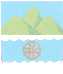 Самарская область Дума городского округа ОктябрьскСедьмого созыва	ПРОЕКТ« »                  2023 года                                                                                                           №О бюджете городского округа Октябрьск Самарской областина 2024 год и плановый период 2025-2026 годовВ соответствии со ст. 9 и ст. 153 Бюджетного кодекса Российской Федерации,  Положением о бюджетном  устройстве и бюджетном процессе в городском округе Октябрьск Самарской области, утвержденным решением Думы городского округа Октябрьск Самарской области от 29.12.2010 года № 16-н, руководствуясь Уставом  городского округа Октябрьск Самарской области, Дума городского округа Октябрьск Самарской областиРЕШИЛА:Статья 1.Утвердить основные характеристики бюджета городского округа Октябрьск Самарской области (далее – бюджет городского округа) на 2024 год:общий объем доходов – 358237,5 тыс. рублей;общий объем расходов – 373237,5 тыс. рублей;дефицит – 15000 тыс. рублей.Утвердить основные характеристики бюджета городского округа на 2025 год:общий объем доходов – 367100,8 тыс. рублей;общий объем расходов – 379677,7 тыс. рублей;дефицит – 12576,9 тыс. рублей.3. Утвердить  основные характеристики бюджета городского округа на
2026 год:общий объем доходов – 332860,3 тыс. рублей;общий объем расходов – 346962,0 тыс. рублей;дефицит – 14101,7 тыс. рублей.Утвердить общий объем условно утвержденных расходов:на 2025 год – 8700,0 тыс. рублей;на 2026 год – 18300,0 тыс. рублей.Статья 2.Утвердить общий объем бюджетных ассигнований, направляемых на исполнение публичных нормативных обязательств в 2024 году, в размере 1051,0 тыс. рублей.Статья 3.Утвердить объем межбюджетных трансфертов, получаемых из областного бюджета:в 2024 году в сумме 204852,0 тыс. рублей;в 2025 году в сумме 207779,8 тыс. рублей;в 2026 году в сумме 163606,0 тыс. рублей.Утвердить объем безвозмездных поступлений в доход бюджета городского округа:в 2024 году в сумме 204852,0 тыс. рублей;в 2025 году в сумме 207779,8 тыс. рублей;в 2026 году в сумме 163606,0 тыс. рублей.Статья 4.Установить, что в бюджет городского округа перечисляется часть прибыли, полученной муниципальными унитарными предприятиями городского округа Октябрьск Самарской области в 2024 году, в том числе по итогам 2023 года, в размере 25%.    Размер части прибыли, полученной муниципальными унитарными предприятиями городского округа Октябрьск Самарской области в очередном финансовом году, в том числе по итогам предыдущего года, являющейся неналоговым доходом бюджета городского округа, рассчитывается в процентном отношении от прибыли предприятия, определяемой согласно документам бухгалтерского учета и отчетности, после уплаты налогов и иных обязательных платежей.Статья 5.Установить, что в 2024-2026 годах:доходы бюджета городского округа, подлежащие в соответствии с федеральным законодательством зачислению в бюджет городского округа, от платы за негативное воздействие на окружающую среду подлежат направлению на выявление и оценку объектов накопленного вреда окружающей среде и (или) организацию работ по ликвидации накопленного вреда окружающей среде в случае наличия на территории городского округа объектов накопленного вреда окружающей среде, а в случае отсутствия на территории городского округа объектов накопленного вреда окружающей среде – на иные мероприятия по предотвращению и (или) снижению негативного воздействия хозяйственной и иной деятельности на окружающую среду, сохранению и восстановлению природной среды, рациональному использованию и воспроизводству природных ресурсов, обеспечению экологической безопасности;доходы бюджета городского округа, подлежащие в соответствии с федеральным законодательством зачислению в бюджет городского округа, от штрафов, установленных Кодексом Российской Федерации об административных правонарушениях за административные правонарушения в области охраны окружающей среды и природопользования, подлежат направлению на выявление и оценку объектов накопленного вреда окружающей среде и (или) организацию работ по ликвидации накопленного вреда окружающей среде в случае наличия на территории городского округа объектов накопленного вреда окружающей среде, а в случае отсутствия на территории городского округа объектов накопленного вреда окружающей среде – на иные мероприятия по предотвращению и (или) снижению негативного воздействия хозяйственной и иной деятельности на окружающую среду, сохранению и восстановлению природной среды, рациональному использованию и воспроизводству природных ресурсов, обеспечению экологической безопасности;доходы бюджета городского округа, подлежащие в соответствии с федеральным законодательством зачислению в бюджет городского округа, от платежей по искам о возмещении вреда, причиненного окружающей среде, в том числе водным объектам, вследствие нарушений обязательных требований, а также от платежей, уплачиваемых при добровольном возмещении вреда, причиненного окружающей среде, в том числе водным объектам, вследствие нарушений обязательных требований, подлежат направлению на выявление и оценку объектов накопленного вреда окружающей среде и (или) организацию работ по ликвидации накопленного вреда окружающей среде в случае наличия на территории городского округа объектов накопленного вреда окружающей среде, а в случае отсутствия на территории городского объектов накопленного вреда окружающей среде – на иные мероприятия по предотвращению и (или) снижению негативного воздействия хозяйственной и иной деятельности на окружающую среду, сохранению и восстановлению природной среды, рациональному использованию и воспроизводству природных ресурсов, обеспечению экологической безопасности.Статья  6.Образовать в расходной части бюджета городского округа резервный фонд Администрации городского округа Октябрьск Самарской области:в 2024 году в размере 1000,0 тыс. рублей;в 2025 году в размере 500,0 тыс. рублей;в 2026 году в размере 500,0 тыс. рублей.Статья 7.Утвердить объем бюджетных ассигнований муниципального дорожного фонда городского округа:в 2024 году - в сумме 8807,0 тыс. рублей;в 2025 году - в сумме 9170,0 тыс. рублей;в 2026 году - в сумме 12367,0 тыс. рублей.Статья 8.Утвердить распределение бюджетных ассигнований по целевым статьям (муниципальным программам городского округа Октябрьск Самарской области и непрограммным направлениям деятельности), группам и подгруппам видов расходов классификации расходов бюджета городского округа:на 2024 год согласно приложению № 1 к настоящему Решению;на плановый период 2025 и 2026 годов согласно приложению № 2 к настоящему Решению.Статья 9.Утвердить ведомственную структуру расходов бюджета городского округа:на 2024 год согласно приложению № 3 к настоящему Решению;на плановый период 2025 и 2026 годов согласно приложению № 4 к настоящему Решению.Статья  10.Установить, что в 2024-2026 годах:10.1. За счет средств бюджета городского округа на безвозмездной и безвозвратной основе предоставляются субсидии юридическим лицам (за исключением субсидий государственным (муниципальным) учреждениям), индивидуальным предпринимателям, а также физическим лицам - производителям товаров, работ, услуг, осуществляющим свою деятельность на территории городского округа Октябрьск, в целях возмещения недополученных доходов и (или) финансового обеспечения (возмещения) затрат в связи с производством (реализацией) товаров (за исключением подакцизных товаров, кроме автомобилей легковых и мотоциклов, алкогольной продукции, предназначенной для экспортных поставок, винограда, винодельческой продукции, произведенной из указанного винограда: вин, игристых вин (шампанских), ликерных вин с защищенным географическим указанием, с защищенным наименованием места происхождения (специальных вин), виноматериалов), выполнением работ, оказанием услуг по следующим направлениям:1) обеспечение пожарной безопасности;2)	оказание поддержки объединениям, участвующим в охране                 общественного порядка;3) развитие и поддержка малого предпринимательства;4) создание условий для предоставления транспортных услуг населению и организация транспортного обслуживания населения в границах городского округа.Субсидии в случаях, предусмотренных настоящим пунктом, предоставляются соответствующими главными распорядителями бюджетных средств городского округа в соответствии с муниципальными правовыми актами Администрации городского округа Октябрьск Самарской области, утверждаемыми  в соответствии с общими требованиями, установленными Правительством Российской Федерации.10.2. За счет средств бюджета городского округа в соответствии с муниципальными правовыми актами Администрации городского округа Октябрьск Самарской области предоставляются субсидии:муниципальным бюджетным учреждениям, в том числе на иные цели;некоммерческим организациям, не являющимся государственными (муниципальными) учреждениями.Субсидии некоммерческим организациям, не являющимся государственными (муниципальными) учреждениями, из бюджета городского округа предоставляются соответствующими главными распорядителями бюджетных средств в соответствии с муниципальными правовыми актами Администрации городского округа Октябрьск Самарской области, утверждаемыми в соответствии с общими требованиями, установленными Правительством Российской Федерации;10.3. За счет средств бюджета городского округа предоставляются гранты в форме субсидий юридическим лицам (за исключением государственных (муниципальных) учреждений), индивидуальным предпринимателям, физическим лицам, в том числе на конкурсной основе.Гранты в форме субсидий юридическим лицам (за исключением государственных (муниципальных) учреждений), индивидуальным предпринимателям, физическим лицам, в том числе на конкурсной основе, предоставляются соответствующими главными распорядителями бюджетных средств, в соответствии с муниципальными правовыми актами Администрации городского округа Октябрьск Самарской области, утверждаемыми в соответствии с общими требованиями, установленными Правительством Российской Федерации.10.4. За счет средств бюджета городского округа предоставляются субсидии муниципальным унитарным предприятиям на увеличение уставного фонда.Субсидии из бюджета городского округа предоставляются соответствующими главными распорядителями бюджетных средств, в соответствии с муниципальным правовым  актом Администрации городского округа Октябрьск Самарской области, утверждаемым в соответствии с общими требованиями, установленными Правительством Российской Федерации.Статья 11. 1.Установить, что в сводную бюджетную роспись могут быть внесены изменения в соответствии с решением руководителя финансового органа без внесения изменений в указанное решение по основаниям, предусмотренным пунктом 3 статьи 217 Бюджетного Кодекса Российской Федерации.2.Установить, что в соответствии с пунктом 8 статьи 217 Бюджетного Кодекса Российской Федерации, дополнительными основаниями для внесения в 2024-2026 годах изменений в показатели сводной бюджетной росписи бюджета городского округа являются:1)	перераспределение бюджетных ассигнований в пределах, предусмотренных статьями 8,9 настоящего Решения главным распорядителям средств бюджета городского округа;2)	принятие решений Правительством Самарской области о распределении субсидий, субвенций, иных межбюджетных трансфертов, имеющих целевое назначение, а также заключение соглашений, предусматривающих получение субсидий, субвенций, иных межбюджетных трансфертов, имеющих целевое назначение, сверх объемов, утвержденных настоящим Решением;3) изменение кодов бюджетной классификации отраженных в настоящем Решении расходов бюджета городского округа, осуществляемых за счет безвозмездных поступлений в бюджет городского округа, а также остатков безвозмездных поступлений в бюджет городского округа, сформированных по состоянию на 1 января 2024 года;4) изменение кодов бюджетной классификации отраженных в настоящем Решении расходов бюджета городского округа в целях их приведения в соответствие с федеральными и областными правовыми актами;5)	перераспределение в рамках одной муниципальной программы городского округа Октябрьск Самарской области бюджетных ассигнований (в том числе включая перераспределение между главными распорядителями бюджетных средств);6) увеличение бюджетных ассигнований по отдельным разделам, подразделам, целевым статьям и видам расходов бюджета за счет экономии по использованию в текущем финансовом году бюджетных ассигнований на оказание муниципальных услуг - в пределах общего объема бюджетных ассигнований, предусмотренных главному распорядителю бюджетных средств в текущем финансовом году на оказание муниципальных услуг, при условии, что увеличение бюджетных ассигнований по соответствующему виду расходов не превышает 10 процентов;7)	осуществление выплат, сокращающих долговые обязательства городского округа;8)	перераспределение бюджетных ассигнований в целях обеспечения софинансирования за счет средств местного бюджета при предоставлении межбюджетных трансфертов из областного бюджета;9)	корректировка наименования объекта капитального строительства муниципальной собственности, софинансирование которого осуществляется за счет межбюджетных субсидий из областного бюджета.Статья 12.     1. Установить верхний предел муниципального внутреннего долга городского округа:на 1 января 2025 года в сумме 99218,8 тыс. рублей, в том числе верхний предел долга по муниципальным гарантиям в сумме 0 тыс. рублей;на 1 января 2026 года в сумме 111795,7 тыс. рублей, в том числе верхний предел долга по муниципальным гарантиям в сумме 0 тыс. рублей;на 1 января 2027 года в сумме 125897,4 тыс. рублей, в том числе верхний предел долга по муниципальным гарантиям в сумме 0 тыс. рублей.2. Установить объемы расходов на обслуживание муниципального внутреннего долга городского округа:в 2024 году – 2064,8 тыс. рублей;в 2025 году – 326,0 тыс. рублей;в 2026 году – 514,7 тыс. рублей.Статья 13.Утвердить источники внутреннего финансирования дефицита бюджета городского округа на 2024 год согласно приложению № 5 к настоящему Решению.Утвердить источники внутреннего финансирования дефицита бюджета городского округа на плановый период 2025 - 2026 годов согласно приложению № 6 к настоящему Решению.               Статья 14.Утвердить программу муниципальных внутренних заимствований городского округа Октябрьск на 2024 год и плановый период 2025-2026 годов согласно приложению №7 к настоящему Решению.Статья 15.Утвердить программу муниципальных гарантий городского округа Октябрьск на 2024 год и плановый период 2025-2026 годов согласно приложению № 8 к настоящему Решению.Статья 16.Опубликовать настоящее Решение в газете «Октябрьское время».Настоящее Решение вступает в силу с 1 января 2024 года и действует по 31 декабря 2024 года, за исключением положений статьи 10, части 2 статьи 12 настоящего Решения, которые действуют по 31 декабря 2026 года.	3. Со дня вступления в силу настоящего Решения статья 10, часть 2 статьи 12 Решения Думы городского округа Октябрьск Самарской области от 14.12.2022 № 172 «О бюджете городского округа Октябрьск Самарской области на 2023 год и плановый период 2024-2025 годов» (газета «Октябрьское время» декабрь 2022, январь 2023, март 2023, июнь 2023, август 2023) признаются утратившими силу.Глава городского округа Октябрьск	               Самарской области                                                                                                   А.В. ГожаяПредседатель Думы городского округаОктябрьск Самарской области                                                                                В.В. РевинРаспределение бюджетных ассигнований по целевым статьям (муниципальным программам городского округа Октябрьск Самарской области и непрограммным направлениям деятельности), группам и подгруппам видов расходов классификации расходов бюджета городского округа Октябрьск Самарской области на 2024 годРаспределение бюджетных ассигнований по целевым статьям (муниципальным программам городского округа Октябрьск Самарской области и непрограммным направлениям деятельности), группам и подгруппам видов расходов классификации расходов бюджета городского округа Октябрьск Самарской области на плановый период 2025 и 2026 годовПРИЛОЖЕНИЕ №3к Решению Думы городского округа Октябрьск "О бюджете  городского округа Октябрьск Самарской области на 2024 год и плановыйпериод 2025-2026 годов"Ведомственная структура расходов бюджета городского округа Октябрьск на 2024 годР Е Ш Е Н И Е  Наименование ЦСРВРСумма, тыс. рублейСумма, тыс. рублейНаименование ЦСРВРВсегов том числе за счет безвозмездных поступлений12345Муниципальная программа городского округа Октябрьск Самарской области "Управление муниципальным имуществом городского округа Октябрьск Самарской области" на 2021-2026 годы"02 0 00 00000381,60,0Закупка товаров, работ и услуг для обеспечения государственных (муниципальных) нужд02 0 00 00000200375,60,0Иные закупки товаров, работ и услуг для обеспечения государственных (муниципальных) нужд02 0 00 00000240375,60,0Иные бюджетные ассигнования02 0 00 000008006,00,0Уплата налогов, сборов и иных платежей02 0 00 000008506,00,0Муниципальная программа "Содержание, эксплуатация и развитие муниципальных зданий и транспорта на 2015-2025 гг."03 0 00 0000017 424,80,0Предоставление субсидий бюджетным, автономным учреждениям и иным некоммерческим организациям03 0 00 0000060017 424,80,0Субсидии бюджетным учреждениям03 0 00 0000061017 424,80,0Муниципальная программа "Улучшение условий и охраны труда в городском округе Октябрьск Самарской области на 2018-2027 годы"06 0 00 00000150,30,0Закупка товаров, работ и услуг для обеспечения государственных (муниципальных) нужд06 0 00 0000020032,50,0Иные закупки товаров, работ и услуг для обеспечения государственных (муниципальных) нужд06 0 00 0000024032,50,0Предоставление субсидий бюджетным, автономным учреждениям и иным некоммерческим организациям06 0 00 00000600117,80,0Субсидии бюджетным учреждениям06 0 00 00000610117,80,0Муниципальная программа городского округа Октябрьск Самарской области "Дети Октябрьска" на 2019-2027 годы14 0 00 000005 359,25 359,2Закупка товаров, работ и услуг для обеспечения государственных (муниципальных) нужд14 0 00 000002002 152,02 152,0Иные закупки товаров, работ и услуг для обеспечения государственных (муниципальных) нужд14 0 00 000002402 152,02 152,0Социальное обеспечение и иные выплаты населению14 0 00 000003003 207,23 207,2Социальные выплаты гражданам, кроме публичных нормативных социальных выплат14 0 00 000003203 207,23 207,2Муниципальная программа "Создание благоприятных условий в целях привлечения медицинских работников для работы в государственном бюджетном учреждении здравоохранения Самарской области "Октябрьская центральная городская больница" на 2019-2026 годы"16 0 00 0000045,00,0Социальное обеспечение и иные выплаты населению16 0 00 0000030045,00,0Иные выплаты населению16 0 00 0000036045,00,0Муниципальная программа развития физической культуры и спорта на территории городского округа Октябрьск Самарской области на 2021-2026 годы "Спорт - норма жизни"20 0 00 0000010 841,30,0Предоставление субсидий бюджетным, автономным учреждениям и иным некоммерческим организациям20 0 00 0000060010 841,30,0Субсидии бюджетным учреждениям20 0 00 0000061010 841,30,0Муниципальная программа городского округа Октябрьск Самарской области "Молодой семье - доступное жилье" на 2022-2026 годы"25 0 00 000009 220,45 602,3Социальное обеспечение и иные выплаты населению25 0 00 000003009 220,45 602,3Социальные выплаты гражданам, кроме публичных нормативных социальных выплат25 0 00 000003209 220,45 602,3Муниципальная программа "Профилактика правонарушений и обеспечение общественной безопасности на 2024-2026 годы"28 0 00 00000190,4138,7Предоставление субсидий бюджетным, автономным учреждениям и иным некоммерческим организациям28 0 00 00000600190,4138,7Субсидии некоммерческим организациям (за исключением государственных (муниципальных) учреждений, государственных корпораций (компаний), публично-правовых компаний)28 0 00 00000630190,4138,7Муниципальная программа "Обеспечение жилыми помещениями детей-сирот и детей, оставшихся без попечения родителей, лиц из числа детей-сирот и детей, оставшихся без попечения родителей в городском округе Октябрьск Самарской области на 2023-2026 годы"29 0 00 0000018 066,518 066,5Капитальные вложения в объекты государственной (муниципальной) собственности29 0 00 0000040018 066,518 066,5Бюджетные инвестиции29 0 00 0000041018 066,518 066,5Предоставление жилых помещений детям-сиротам и детям, оставшимся без попечения родителей, лицам из их числа по договорам найма специализированных жилых помещений29 0 00 Z082041018 066,518 066,5Муниципальная программа "Защита населения и территорий от чрезвычайных ситуаций природного и техногенного характера, выполнение мероприятий по гражданской обороне, обеспечение первичных мер пожарной безопасности и безопасности людей на водных объектах в городском округе Октябрьск на 2018-2027 годы"31 0 00 000005 102,40,0Расходы на выплаты персоналу в целях обеспечения выполнения функций государственными (муниципальными) органами, казенными учреждениями, органами управления государственными внебюджетными фондами31 0 00 000001004 107,80,0Расходы на выплаты персоналу казенных учреждений31 0 00 000001104 107,80,0Закупка товаров, работ и услуг для обеспечения государственных (муниципальных) нужд31 0 00 00000200206,60,0Иные закупки товаров, работ и услуг для обеспечения государственных (муниципальных) нужд31 0 00 00000240206,60,0Предоставление субсидий бюджетным, автономным учреждениям и иным некоммерческим организациям31 0 00 00000600288,00,0Субсидии некоммерческим организациям (за исключением государственных (муниципальных) учреждений, государственных корпораций (компаний), публично-правовых компаний)31 0 00 00000630288,00,0Иные бюджетные ассигнования31 0 00 00000800500,00,0Резервные средства31 0 00 00000870500,00,0Муниципальная программа "Повышение эффективности бюджетных расходов в городском округе Октябрьск Самарской области на период до 2029 года"34 0 00 000002 064,80,0Обслуживание государственного (муниципального) долга34 0 00 000007002 064,80,0Обслуживание муниципального долга34 0 00 000007302 064,80,0Муниципальная программа городского округа Октябрьск "Содержание, эксплуатация и развитие муниципальных зданий и транспорта на 2026-2030 гг."35 0 00 00000230,40,0Предоставление субсидий бюджетным, автономным учреждениям и иным некоммерческим организациям35 0 00 00000600230,40,0Субсидии бюджетным учреждениям35 0 00 00000610230,40,0Муниципальная программа "Организация предоставления государственных и муниципальных услуг на территории городского округа Октябрьск на базе МБУ "Октябрьский МФЦ" на 2024-2030 годы"36 0 00 0000011 537,10,0Предоставление субсидий бюджетным, автономным учреждениям и иным некоммерческим организациям36 0 00 0000060011 537,10,0Субсидии бюджетным учреждениям36 0 00 0000061011 537,10,0Муниципальная программа "Повышение эффективности муниципального управления в городском округе Октябрьск Самарской области, совершенствование работы по исполнению полномочий по решению вопросов местного значения, осуществление переданных государственных полномочий на 2024-2030 годы"37 0 00 0000099 852,96 271,2Подпрограмма "Совершенствование функционирования деятельности органов местного самоуправления городского округа Октябрьск Самарской области по исполнению полномочий в решении вопросов местного значения и переданных отдельных государственных полномочий на 2024-2030 годы"37 1 00 0000037 364,83 704,4Расходы на выплаты персоналу в целях обеспечения выполнения функций государственными (муниципальными) органами, казенными учреждениями, органами управления государственными внебюджетными фондами37 1 00 0000010032 719,13 435,3Расходы на выплаты персоналу государственных (муниципальных) органов37 1 00 0000012032 719,13 435,3Закупка товаров, работ и услуг для обеспечения государственных (муниципальных) нужд37 1 00 000002001 272,9269,0Иные закупки товаров, работ и услуг для обеспечения государственных (муниципальных) нужд37 1 00 000002401 272,9269,0Социальное обеспечение и иные выплаты населению37 1 00 00000300813,00,0Публичные нормативные социальные выплаты гражданам37 1 00 00000310813,00,0Предоставление субсидий бюджетным, автономным учреждениям и иным некоммерческим организациям37 1 00 000006001 979,70,0Субсидии бюджетным учреждениям37 1 00 000006101 979,70,0Иные бюджетные ассигнования37 1 00 00000800580,00,0Уплата налогов, сборов и иных платежей37 1 00 0000085080,00,0Резервные средства37 1 00 00000870500,00,0Подпрограмма "Обеспечение реализации полномочий Муниципального казенного учреждения "Финансовое управление Администрации городского округа Октябрьск Самарской области" на 2024-2030 годы"37 2 00 0000011 724,60,0Расходы на выплаты персоналу в целях обеспечения выполнения функций государственными (муниципальными) органами, казенными учреждениями, органами управления государственными внебюджетными фондами37 2 00 0000010011 351,20,0Расходы на выплаты персоналу государственных (муниципальных) органов37 2 00 0000012011 351,20,0Закупка товаров, работ и услуг для обеспечения государственных (муниципальных) нужд37 2 00 00000200373,40,0Иные закупки товаров, работ и услуг для обеспечения государственных (муниципальных) нужд37 2 00 00000240373,40,0Подпрограмма "Обеспечение реализации полномочий Муниципального казенного учреждения городского округа Октябрьск Самарской области "Комитет по архитектуре, строительству и транспорту Администрации городского округа Октябрьск Самарской области" на 2024-2030 годы"37 3 00 000005 186,10,0Расходы на выплаты персоналу в целях обеспечения выполнения функций государственными (муниципальными) органами, казенными учреждениями, органами управления государственными внебюджетными фондами37 3 00 000001004 976,20,0Расходы на выплаты персоналу государственных (муниципальных) органов37 3 00 000001204 976,20,0Закупка товаров, работ и услуг для обеспечения государственных (муниципальных) нужд37 3 00 00000200204,30,0Иные закупки товаров, работ и услуг для обеспечения государственных (муниципальных) нужд37 3 00 00000240204,30,0Иные бюджетные ассигнования37 3 00 000008005,60,0Уплата налогов, сборов и иных платежей37 3 00 000008505,60,0Подпрограмма "Обеспечение реализации полномочий "Контрольно-счетной палаты городского округа Октябрьск Cамарской области" на 2024-2030 годы"37 4 00 000001 903,60,0Расходы на выплаты персоналу в целях обеспечения выполнения функций государственными (муниципальными) органами, казенными учреждениями, органами управления государственными внебюджетными фондами37 4 00 000001001 872,10,0Расходы на выплаты персоналу государственных (муниципальных) органов37 4 00 000001201 872,10,0Закупка товаров, работ и услуг для обеспечения государственных (муниципальных) нужд37 4 00 0000020031,50,0Иные закупки товаров, работ и услуг для обеспечения государственных (муниципальных) нужд37 4 00 0000024031,50,0Подпрограмма "Обеспечение реализации полномочий Муниципального казенного учреждения городского округа Октябрьск Самарской области "Централизованная бухгалтерия городского округа Октябрьск Самарской области" на 2024-2030 годы"37 5 00 0000016 486,60,0Расходы на выплаты персоналу в целях обеспечения выполнения функций государственными (муниципальными) органами, казенными учреждениями, органами управления государственными внебюджетными фондами37 5 00 0000010015 835,70,0Расходы на выплаты персоналу казенных учреждений37 5 00 0000011015 835,70,0Закупка товаров, работ и услуг для обеспечения государственных (муниципальных) нужд37 5 00 00000200650,90,0Иные закупки товаров, работ и услуг для обеспечения государственных (муниципальных) нужд37 5 00 00000240650,90,0Подпрограмма "Обеспечение реализации полномочий Муниципального казенного учреждения "Учреждение по обеспечению деятельности органов местного самоуправления городского округа Октябрьск Самарской области" на 2024-2030 годы"37 6 00 0000013 179,10,0Расходы на выплаты персоналу в целях обеспечения выполнения функций государственными (муниципальными) органами, казенными учреждениями, органами управления государственными внебюджетными фондами37 6 00 0000010010 691,70,0Расходы на выплаты персоналу казенных учреждений37 6 00 0000011010 691,70,0Закупка товаров, работ и услуг для обеспечения государственных (муниципальных) нужд37 6 00 000002002 465,40,0Иные закупки товаров, работ и услуг для обеспечения государственных (муниципальных) нужд37 6 00 000002402 465,40,0Иные бюджетные ассигнования37 6 00 0000080022,00,0Уплата налогов, сборов и иных платежей37 6 00 0000085022,00,0Подпрограмма "Обеспечение реализации полномочий Муниципального казенного учреждения городского округа Октябрьск Самарской области "Управление по вопросам жилищно-коммунального хозяйства, энергетики и функционирования единой дежурной диспетчерской службы" на 2024-2030 годы"37 7 00 000004 249,50,0Расходы на выплаты персоналу в целях обеспечения выполнения функций государственными (муниципальными) органами, казенными учреждениями, органами управления государственными внебюджетными фондами37 7 00 000001004 144,90,0Расходы на выплаты персоналу казенных учреждений37 7 00 000001104 144,90,0Закупка товаров, работ и услуг для обеспечения государственных (муниципальных) нужд37 7 00 00000200104,60,0Иные закупки товаров, работ и услуг для обеспечения государственных (муниципальных) нужд37 7 00 00000240104,60,0Подпрограмма "Обеспечение реализации полномочий Муниципального казенного учреждения "Управление по вопросам семьи городского округа Октябрьск Самарской области" на 2024-2030 годы"37 8 00 000003 677,42 566,9Расходы на выплаты персоналу в целях обеспечения выполнения функций государственными (муниципальными) органами, казенными учреждениями, органами управления государственными внебюджетными фондами37 8 00 000001003 388,42 298,2Расходы на выплаты персоналу казенных учреждений37 8 00 000001103 388,42 298,2Закупка товаров, работ и услуг для обеспечения государственных (муниципальных) нужд37 8 00 00000200270,8250,5Иные закупки товаров, работ и услуг для обеспечения государственных (муниципальных) нужд37 8 00 00000240270,8250,5Иные бюджетные ассигнования37 8 00 0000080018,218,2Уплата налогов, сборов и иных платежей37 8 00 0000085018,218,2Подпрограмма "Обеспечение реализации полномочий Муниципального казенного учреждения городского округа Октябрьск Самарской области "Управление социального развития Администрации городского округа Октябрьск Самарской области" на 2024-2030 годы"37 9 00 000006 081,30,0Расходы на выплаты персоналу в целях обеспечения выполнения функций государственными (муниципальными) органами, казенными учреждениями, органами управления государственными внебюджетными фондами37 9 00 000001006 027,30,0Расходы на выплаты персоналу государственных (муниципальных) органов37 9 00 000001206 027,30,0Закупка товаров, работ и услуг для обеспечения государственных (муниципальных) нужд37 9 00 0000020054,00,0Иные закупки товаров, работ и услуг для обеспечения государственных (муниципальных) нужд37 9 00 0000024054,00,0Муниципальная программа поддержки и развития малого и среднего предпринимательства в городском округе Октябрьск Самарской области на 2016-2024 годы41 0 00 000003 544,90,0Расходы на выплаты персоналу в целях обеспечения выполнения функций государственными (муниципальными) органами, казенными учреждениями, органами управления государственными внебюджетными фондами41 0 00 000001003 544,90,0Расходы на выплаты персоналу государственных (муниципальных) органов41 0 00 000001203 544,90,0Муниципальная программа комплексного развития транспортной инфраструктуры городского округа Октябрьск Самарской области на 2018-2028 годы42 0 00 000009 737,00,0Закупка товаров, работ и услуг для обеспечения государственных (муниципальных) нужд42 0 00 000002008 807,00,0Иные закупки товаров, работ и услуг для обеспечения государственных (муниципальных) нужд42 0 00 000002408 807,00,0Иные бюджетные ассигнования42 0 00 00000800930,00,0Субсидии юридическим лицам (кроме некоммерческих организаций), индивидуальным предпринимателям, физическим лицам - производителям товаров, работ, услуг42 0 00 00000810930,00,0Муниципальная программа "Энергосбережение и повышение энергетической эффективности в городском округе Октябрьск на 2022-2026 годы"54 0 00 000003 774,80,0Закупка товаров, работ и услуг для обеспечения государственных (муниципальных) нужд54 0 00 000002003 774,80,0Иные закупки товаров, работ и услуг для обеспечения государственных (муниципальных) нужд54 0 00 000002403 774,80,0Муниципальная программа "Благоустройство территории городского округа Октябрьск на 2017-2026 годы"56 0 00 0000062 904,90,0Закупка товаров, работ и услуг для обеспечения государственных (муниципальных) нужд56 0 00 000002002 975,10,0Иные закупки товаров, работ и услуг для обеспечения государственных (муниципальных) нужд56 0 00 000002402 975,10,0Предоставление субсидий бюджетным, автономным учреждениям и иным некоммерческим организациям56 0 00 0000060058 814,70,0Субсидии бюджетным учреждениям56 0 00 0000061058 814,70,0Иные бюджетные ассигнования56 0 00 000008001 115,10,0Уплата налогов, сборов и иных платежей56 0 00 000008501 115,10,0Муниципальная программа "Реализация стратегии государственной молодежной политики на территории городского округа Октябрьск Самарской области" на 2019-2026 годы71 0 00 000006 059,8344,6Предоставление субсидий бюджетным, автономным учреждениям и иным некоммерческим организациям71 0 00 000006006 059,8344,6Субсидии бюджетным учреждениям71 0 00 000006106 059,8344,6Муниципальная программа "Развитие культуры и искусства в городском округе Октябрьск Самарской области на 2024-2028 годы"82 0 00 00000103 809,55 225,5Расходы на выплаты персоналу в целях обеспечения выполнения функций государственными (муниципальными) органами, казенными учреждениями, органами управления государственными внебюджетными фондами82 0 00 0000010017 146,30,0Расходы на выплаты персоналу казенных учреждений82 0 00 0000011017 146,30,0Закупка товаров, работ и услуг для обеспечения государственных (муниципальных) нужд82 0 00 00000200171,70,0Иные закупки товаров, работ и услуг для обеспечения государственных (муниципальных) нужд82 0 00 00000240171,70,0Предоставление субсидий бюджетным, автономным учреждениям и иным некоммерческим организациям82 0 00 0000060086 482,95 225,5Субсидии бюджетным учреждениям82 0 00 0000061086 482,95 225,5Иные бюджетные ассигнования82 0 00 000008008,60,0Уплата налогов, сборов и иных платежей82 0 00 000008508,60,0Непрограммные направления расходов бюджета городского округа90 0 00 000002 939,5238,0Расходы на выплаты персоналу в целях обеспечения выполнения функций государственными (муниципальными) органами, казенными учреждениями, органами управления государственными внебюджетными фондами90 0 00 000001002 665,20,0Расходы на выплаты персоналу государственных (муниципальных) органов90 0 00 000001202 665,20,0Закупка товаров, работ и услуг для обеспечения государственных (муниципальных) нужд90 0 00 0000020036,30,0Иные закупки товаров, работ и услуг для обеспечения государственных (муниципальных) нужд90 0 00 0000024036,30,0Социальное обеспечение и иные выплаты населению90 0 00 00000300238,0238,0Публичные нормативные социальные выплаты гражданам90 0 00 00000310238,0238,0ИТОГО373 237,541 246,0НаименованиеЦСРВРСумма, тыс. рублейСумма, тыс. рублейСумма, тыс. рублейСумма, тыс. рублейСумма, тыс. рублейНаименованиеЦСРВРСумма, тыс. рублейСумма, тыс. рублейСумма, тыс. рублейСумма, тыс. рублейСумма, тыс. рублейНаименованиеЦСРВР2025 год – ВсегоВ том числе за счет безвозмездных поступлений2026 год – ВсегоВ том числе за счет безвозмездных поступлений1234567Муниципальная программа городского округа Октябрьск Самарской области "Управление муниципальным имуществом городского округа Октябрьск Самарской области" на 2021-2026 годы"02 0 00 000008 581,58 005,1402,70,0Закупка товаров, работ и услуг для обеспечения государственных (муниципальных) нужд02 0 00 000002008 575,58 005,1396,70,0Иные закупки товаров, работ и услуг для обеспечения государственных (муниципальных) нужд02 0 00 000002408 575,58 005,1396,70,0Иные бюджетные ассигнования02 0 00 000008006,00,06,00,0Уплата налогов, сборов и иных платежей02 0 00 000008506,00,06,00,0Муниципальная программа "Содержание, эксплуатация и развитие муниципальных зданий и транспорта на 2015-2025 гг."03 0 00 0000018 059,30,00,00,0Предоставление субсидий бюджетным, автономным учреждениям и иным некоммерческим организациям03 0 00 0000060018 059,30,00,00,0Субсидии бюджетным учреждениям03 0 00 0000061018 059,30,00,00,0Муниципальная программа "Улучшение условий и охраны труда в городском округе Октябрьск Самарской области на 2018-2027 годы"06 0 00 00000127,30,0152,80,0Закупка товаров, работ и услуг для обеспечения государственных (муниципальных) нужд06 0 00 000002009,50,035,00,0Иные закупки товаров, работ и услуг для обеспечения государственных (муниципальных) нужд06 0 00 000002409,50,035,00,0Предоставление субсидий бюджетным, автономным учреждениям и иным некоммерческим организациям06 0 00 00000600117,80,0117,80,0Субсидии бюджетным учреждениям06 0 00 00000610117,80,0117,80,0Муниципальная программа городского округа Октябрьск Самарской области "Дети Октябрьска" на 2019-2027 годы14 0 00 000005 359,25 359,20,00,0Закупка товаров, работ и услуг для обеспечения государственных (муниципальных) нужд14 0 00 000002002 152,02 152,00,00,0Иные закупки товаров, работ и услуг для обеспечения государственных (муниципальных) нужд14 0 00 000002402 152,02 152,00,00,0Социальное обеспечение и иные выплаты населению14 0 00 000003003 207,23 207,20,00,0Социальные выплаты гражданам, кроме публичных нормативных социальных выплат14 0 00 000003203 207,23 207,20,00,0Муниципальная программа развития физической культуры и спорта на территории городского округа Октябрьск Самарской области на 2021-2026 годы "Спорт - норма жизни"20 0 00 000009 481,80,09 481,80,0Предоставление субсидий бюджетным, автономным учреждениям и иным некоммерческим организациям20 0 00 000006009 481,80,09 481,80,0Субсидии бюджетным учреждениям20 0 00 000006109 481,80,09 481,80,0Муниципальная программа городского округа Октябрьск Самарской области "Молодой семье - доступное жилье" на 2022-2026 годы"25 0 00 000009 311,85 693,23 618,60,0Социальное обеспечение и иные выплаты населению25 0 00 000003009 311,85 693,23 618,60,0Социальные выплаты гражданам, кроме публичных нормативных социальных выплат25 0 00 000003209 311,85 693,23 618,60,0Муниципальная программа "Профилактика правонарушений и обеспечение общественной безопасности на 2024-2026 годы"28 0 00 00000190,4138,70,00,0Предоставление субсидий бюджетным, автономным учреждениям и иным некоммерческим организациям28 0 00 00000600190,4138,70,00,0Субсидии некоммерческим организациям (за исключением государственных (муниципальных) учреждений, государственных корпораций (компаний), публично-правовых компаний)28 0 00 00000630190,4138,70,00,0Муниципальная программа "Обеспечение жилыми помещениями детей-сирот и детей, оставшихся без попечения родителей, лиц из числа детей-сирот и детей, оставшихся без попечения родителей в городском округе Октябрьск Самарской области на 2023-2026 годы"29 0 00 0000018 066,518 066,50,00,0Капитальные вложения в объекты государственной (муниципальной) собственности29 0 00 0000040018 066,518 066,50,00,0Бюджетные инвестиции29 0 00 0000041018 066,518 066,50,00,0Предоставление жилых помещений детям-сиротам и детям, оставшимся без попечения родителей, лицам из их числа по договорам найма специализированных жилых помещений29 0 00 Z082041018 066,518 066,50,00,0Муниципальная программа "Защита населения и территорий от чрезвычайных ситуаций природного и техногенного характера, выполнение мероприятий по гражданской обороне, обеспечение первичных мер пожарной безопасности и безопасности людей на водных объектах в городском округе Октябрьск на 2018-2027 годы"31 0 00 000004 895,00,04 602,40,0Расходы на выплаты персоналу в целях обеспечения выполнения функций государственными (муниципальными) органами, казенными учреждениями, органами управления государственными внебюджетными фондами31 0 00 000001004 107,80,04 107,80,0Расходы на выплаты персоналу казенных учреждений31 0 00 000001104 107,80,04 107,80,0Закупка товаров, работ и услуг для обеспечения государственных (муниципальных) нужд31 0 00 00000200211,20,0206,60,0Иные закупки товаров, работ и услуг для обеспечения государственных (муниципальных) нужд31 0 00 00000240211,20,0206,60,0Предоставление субсидий бюджетным, автономным учреждениям и иным некоммерческим организациям31 0 00 00000600576,00,0288,00,0Субсидии некоммерческим организациям (за исключением государственных (муниципальных) учреждений, государственных корпораций (компаний), публично-правовых компаний)31 0 00 00000630576,00,0288,00,0Муниципальная программа "Повышение эффективности бюджетных расходов в городском округе Октябрьск Самарской области на период до 2029 года"34 0 00 00000326,00,0514,70,0Обслуживание государственного (муниципального) долга34 0 00 00000700326,00,0514,70,0Обслуживание муниципального долга34 0 00 00000730326,00,0514,70,0Муниципальная программа городского округа Октябрьск "Содержание, эксплуатация и развитие муниципальных зданий и транспорта на 2026-2030 гг."35 0 00 000000,00,024 336,40,0Предоставление субсидий бюджетным, автономным учреждениям и иным некоммерческим организациям35 0 00 000006000,00,024 336,40,0Субсидии бюджетным учреждениям35 0 00 000006100,00,024 336,40,0Муниципальная программа "Организация предоставления государственных и муниципальных услуг на территории городского округа Октябрьск на базе МБУ "Октябрьский МФЦ" на 2024-2030 годы"36 0 00 0000011 683,70,011 583,60,0Предоставление субсидий бюджетным, автономным учреждениям и иным некоммерческим организациям36 0 00 0000060011 683,70,011 583,60,0Субсидии бюджетным учреждениям36 0 00 0000061011 683,70,011 583,60,0Муниципальная программа "Повышение эффективности муниципального управления в городском округе Октябрьск Самарской области, совершенствование работы по исполнению полномочий по решению вопросов местного значения, осуществление переданных государственных полномочий на 2024-2030 годы"37 0 00 00000100 875,76 324,592 000,80,0Подпрограмма "Совершенствование функционирования деятельности органов местного самоуправления городского округа Октябрьск Самарской области по исполнению полномочий в решении вопросов местного значения и переданных отдельных государственных полномочий на 2024-2030 годы"37 1 00 0000037 638,23 757,633 622,90,0Расходы на выплаты персоналу в целях обеспечения выполнения функций государственными (муниципальными) органами, казенными учреждениями, органами управления государственными внебюджетными фондами37 1 00 0000010032 772,43 488,629 283,80,0Расходы на выплаты персоналу государственных (муниципальных) органов37 1 00 0000012032 772,43 488,629 283,80,0Закупка товаров, работ и услуг для обеспечения государственных (муниципальных) нужд37 1 00 000002001 493,1269,0966,40,0Иные закупки товаров, работ и услуг для обеспечения государственных (муниципальных) нужд37 1 00 000002401 493,1269,0966,40,0Социальное обеспечение и иные выплаты населению37 1 00 00000300813,00,0813,00,0Публичные нормативные социальные выплаты гражданам37 1 00 00000310813,00,0813,00,0Предоставление субсидий бюджетным, автономным учреждениям и иным некоммерческим организациям37 1 00 000006001 979,70,01 979,70,0Субсидии бюджетным учреждениям37 1 00 000006101 979,70,01 979,70,0Иные бюджетные ассигнования37 1 00 00000800580,00,0580,00,0Уплата налогов, сборов и иных платежей37 1 00 0000085080,00,080,00,0Резервные средства37 1 00 00000870500,00,0500,00,0Подпрограмма "Обеспечение реализации полномочий Муниципального казенного учреждения "Финансовое управление Администрации городского округа Октябрьск Самарской области" на 2024-2030 годы"37 2 00 0000011 802,10,011 802,30,0Расходы на выплаты персоналу в целях обеспечения выполнения функций государственными (муниципальными) органами, казенными учреждениями, органами управления государственными внебюджетными фондами37 2 00 0000010011 436,20,011 436,40,0Расходы на выплаты персоналу государственных (муниципальных) органов37 2 00 0000012011 436,20,011 436,40,0Закупка товаров, работ и услуг для обеспечения государственных (муниципальных) нужд37 2 00 00000200365,90,0365,90,0Иные закупки товаров, работ и услуг для обеспечения государственных (муниципальных) нужд37 2 00 00000240365,90,0365,90,0Подпрограмма "Обеспечение реализации полномочий Муниципального казенного учреждения городского округа Октябрьск Самарской области "Комитет по архитектуре, строительству и транспорту Администрации городского округа Октябрьск Самарской области" на 2024-2030 годы"37 3 00 000005 199,60,05 244,30,0Расходы на выплаты персоналу в целях обеспечения выполнения функций государственными (муниципальными) органами, казенными учреждениями, органами управления государственными внебюджетными фондами37 3 00 000001005 001,20,05 045,90,0Расходы на выплаты персоналу государственных (муниципальных) органов37 3 00 000001205 001,20,05 045,90,0Закупка товаров, работ и услуг для обеспечения государственных (муниципальных) нужд37 3 00 00000200192,80,0192,80,0Иные закупки товаров, работ и услуг для обеспечения государственных (муниципальных) нужд37 3 00 00000240192,80,0192,80,0Иные бюджетные ассигнования37 3 00 000008005,60,05,60,0Уплата налогов, сборов и иных платежей37 3 00 000008505,60,05,60,0Подпрограмма "Обеспечение реализации полномочий "Контрольно-счетной палаты городского округа Октябрьск Cамарской области" на 2024-2030 годы"37 4 00 000001 903,60,01 903,60,0Расходы на выплаты персоналу в целях обеспечения выполнения функций государственными (муниципальными) органами, казенными учреждениями, органами управления государственными внебюджетными фондами37 4 00 000001001 872,10,01 872,10,0Расходы на выплаты персоналу государственных (муниципальных) органов37 4 00 000001201 872,10,01 872,10,0Закупка товаров, работ и услуг для обеспечения государственных (муниципальных) нужд37 4 00 0000020031,50,031,50,0Иные закупки товаров, работ и услуг для обеспечения государственных (муниципальных) нужд37 4 00 0000024031,50,031,50,0Подпрограмма "Обеспечение  реализации полномочий Муниципального казенного учреждения городского округа Октябрьск Самарской области "Централизованная бухгалтерия городского округа Октябрьск Самарской области" на 2024-2030 годы"37 5 00 0000016 553,40,016 587,30,0Расходы на выплаты персоналу в целях обеспечения выполнения функций государственными (муниципальными) органами, казенными учреждениями, органами управления государственными внебюджетными фондами37 5 00 0000010015 902,50,015 936,40,0Расходы на выплаты персоналу казенных учреждений37 5 00 0000011015 902,50,015 936,40,0Закупка товаров, работ и услуг для обеспечения государственных (муниципальных) нужд37 5 00 00000200650,90,0650,90,0Иные закупки товаров, работ и услуг для обеспечения государственных (муниципальных) нужд37 5 00 00000240650,90,0650,90,0Подпрограмма "Обеспечение  реализации полномочий Муниципального казенного учреждения "Учреждение по обеспечению деятельности органов местного самоуправления городского округа Октябрьск Самарской области" на 2024-2030 годы"37 6 00 0000013 741,70,011 371,70,0Расходы на выплаты персоналу в целях обеспечения выполнения функций государственными (муниципальными) органами, казенными учреждениями, органами управления государственными внебюджетными фондами37 6 00 0000010010 768,80,010 768,80,0Расходы на выплаты персоналу казенных учреждений37 6 00 0000011010 768,80,010 768,80,0Закупка товаров, работ и услуг для обеспечения государственных (муниципальных) нужд37 6 00 000002002 950,90,0580,90,0Иные закупки товаров, работ и услуг для обеспечения государственных (муниципальных) нужд37 6 00 000002402 950,90,0580,90,0Иные бюджетные ассигнования37 6 00 0000080022,00,022,00,0Уплата налогов, сборов и иных платежей37 6 00 0000085022,00,022,00,0Подпрограмма "Обеспечение  реализации полномочий Муниципального казенного учреждения городского округа Октябрьск Самарской области "Управление по вопросам жилищно-коммунального хозяйства, энергетики и функционирования единой дежурной диспетчерской службы" на 2024-2030 годы"37 7 00 000004 264,90,04 253,40,0Расходы на выплаты персоналу в целях обеспечения выполнения функций государственными (муниципальными) органами, казенными учреждениями, органами управления государственными внебюджетными фондами37 7 00 000001004 144,90,04 144,90,0Расходы на выплаты персоналу казенных учреждений37 7 00 000001104 144,90,04 144,90,0Закупка товаров, работ и услуг для обеспечения государственных (муниципальных) нужд37 7 00 00000200120,00,0108,50,0Иные закупки товаров, работ и услуг для обеспечения государственных (муниципальных) нужд37 7 00 00000240120,00,0108,50,0Подпрограмма "Обеспечение  реализации полномочий Муниципального  казенного учреждения "Управление по вопросам семьи городского округа Октябрьск Самарской области" на 2024-2030 годы"37 8 00 000003 695,22 566,91 110,50,0Расходы на выплаты персоналу в целях обеспечения выполнения функций государственными (муниципальными) органами, казенными учреждениями, органами управления государственными внебюджетными фондами37 8 00 000001003 388,42 298,21 090,20,0Расходы на выплаты персоналу казенных учреждений37 8 00 000001103 388,42 298,21 090,20,0Закупка товаров, работ и услуг для обеспечения государственных (муниципальных) нужд37 8 00 00000200288,6250,520,30,0Иные закупки товаров, работ и услуг для обеспечения государственных (муниципальных) нужд37 8 00 00000240288,6250,520,30,0Иные бюджетные ассигнования37 8 00 0000080018,218,20,00,0Уплата налогов, сборов и иных платежей37 8 00 0000085018,218,20,00,0Подпрограмма "Обеспечение  реализации полномочий Муниципального казенного учреждения городского округа Октябрьск Самарской области "Управление социального развития Администрации городского округа Октябрьск Самарской области" на 2024-2030 годы"37 9 00 000006 077,00,06 104,80,0Расходы на выплаты персоналу в целях обеспечения выполнения функций государственными (муниципальными) органами, казенными учреждениями, органами управления государственными внебюджетными фондами37 9 00 000001006 077,00,06 104,80,0Расходы на выплаты персоналу государственных (муниципальных) органов37 9 00 000001206 077,00,06 104,80,0Муниципальная программа комплексного развития транспортной инфраструктуры городского округа Октябрьск Самарской области на 2018-2028 годы42 0 00 000009 170,00,012 367,00,0Закупка товаров, работ и услуг для обеспечения государственных (муниципальных) нужд42 0 00 000002009 170,00,012 367,00,0Иные закупки товаров, работ и услуг для обеспечения государственных (муниципальных) нужд42 0 00 000002409 170,00,012 367,00,0Муниципальная программа "Развитие и поддержка малого и среднего предпринимательства в городском округе Октябрьск Самарской области на 2025 -2030 годы"43 0 00 000003 544,90,03 544,90,0Расходы на выплаты персоналу в целях обеспечения выполнения функций государственными (муниципальными) органами, казенными учреждениями, органами управления государственными внебюджетными фондами43 0 00 000001003 544,90,03 544,90,0Расходы на выплаты персоналу государственных (муниципальных) органов43 0 00 000001203 544,90,03 544,90,0Муниципальная программа "Энергосбережение и повышение энергетической эффективности в городском округе Октябрьск на 2022-2026 годы"54 0 00 000003 774,80,00,00,0Закупка товаров, работ и услуг для обеспечения государственных (муниципальных) нужд54 0 00 000002003 774,80,00,00,0Иные закупки товаров, работ и услуг для обеспечения государственных (муниципальных) нужд54 0 00 000002403 774,80,00,00,0Муниципальная программа "Благоустройство территории городского округа Октябрьск на 2017-2026 годы"56 0 00 0000059 891,70,056 948,80,0Закупка товаров, работ и услуг для обеспечения государственных (муниципальных) нужд56 0 00 000002002 359,90,04 219,00,0Иные закупки товаров, работ и услуг для обеспечения государственных (муниципальных) нужд56 0 00 000002402 359,90,04 219,00,0Предоставление субсидий бюджетным, автономным учреждениям и иным некоммерческим организациям56 0 00 0000060056 416,70,051 614,70,0Субсидии бюджетным учреждениям56 0 00 0000061056 416,70,051 614,70,0Иные бюджетные ассигнования56 0 00 000008001 115,10,01 115,10,0Уплата налогов, сборов и иных платежей56 0 00 000008501 115,10,01 115,10,0Муниципальная программа "Реализация  стратегии государственной молодежной политики на территории городского округа Октябрьск Самарской области" на 2019-2026 годы71 0 00 000005 778,3344,65 433,70,0Предоставление субсидий бюджетным, автономным учреждениям и иным некоммерческим организациям71 0 00 000006005 778,3344,65 433,70,0Субсидии бюджетным учреждениям71 0 00 000006105 778,3344,65 433,70,0Муниципальная программа "Развитие культуры и искусства в городском округе Октябрьск Самарской области на 2024-2028 годы"82 0 00 0000099 158,4242,1100 952,30,0Расходы на выплаты персоналу в целях обеспечения выполнения функций государственными (муниципальными) органами, казенными учреждениями, органами управления государственными внебюджетными фондами82 0 00 0000010017 146,30,017 146,30,0Расходы на выплаты персоналу казенных учреждений82 0 00 0000011017 146,30,017 146,30,0Закупка товаров, работ и услуг для обеспечения государственных (муниципальных) нужд82 0 00 0000020085,80,065,50,0Иные закупки товаров, работ и услуг для обеспечения государственных (муниципальных) нужд82 0 00 0000024085,80,065,50,0Предоставление субсидий бюджетным, автономным учреждениям и иным некоммерческим организациям82 0 00 0000060081 926,1242,183 740,30,0Субсидии бюджетным учреждениям82 0 00 0000061081 926,1242,183 740,30,0Иные бюджетные ассигнования82 0 00 000008000,20,00,20,0Уплата налогов, сборов и иных платежей82 0 00 000008500,20,00,20,0Непрограммные направления расходов бюджета городского округа90 0 00 000002 701,50,02 721,50,0Расходы на выплаты персоналу в целях обеспечения выполнения функций государственными (муниципальными) органами, казенными учреждениями, органами управления государственными внебюджетными фондами90 0 00 000001002 665,20,02 685,20,0Расходы на выплаты персоналу государственных (муниципальных) органов90 0 00 000001202 665,20,02 685,20,0Закупка товаров, работ и услуг для обеспечения государственных (муниципальных) нужд90 0 00 0000020036,30,036,30,0Иные закупки товаров, работ и услуг для обеспечения государственных (муниципальных) нужд90 0 00 0000024036,30,036,30,0ИТОГО370 977,744 173,8328 662,00,0Условно утвержденные расходы8 700,00,018 300,00,0ВСЕГО с учетом условно утвержденных расходов379 677,744 173,8346 962,00,0Код главного распорядителя бюджетных средствНаименование главного распорядителя средств бюджета городского округа Октябрьск, раздела, подраздела, целевой статьи вида расходовРзПРЦСРВРСумма, тыс. рублейСумма, тыс. рублейКод главного распорядителя бюджетных средствНаименование главного распорядителя средств бюджета городского округа Октябрьск, раздела, подраздела, целевой статьи вида расходовРзПРЦСРВРВсегов том числе за счет безвозмездных поступлений12345678908Муниципальное казенное учреждение "Финансовое управление Администрации городского округа Октябрьск Самарской области"28 219,20,0ОБЩЕГОСУДАРСТВЕННЫЕ ВОПРОСЫ010028 219,20,0Обеспечение деятельности финансовых, налоговых и таможенных органов и органов финансового (финансово-бюджетного) надзора010611 732,60,0Муниципальная программа "Улучшение условий и охраны труда в городском округе Октябрьск Самарской области на 2018-2027 годы"010606 0 00 000008,00,0Закупка товаров, работ и услуг для обеспечения государственных (муниципальных) нужд010606 0 00 000002008,00,0Иные закупки товаров, работ и услуг для обеспечения государственных (муниципальных) нужд010606 0 00 000002408,00,0Муниципальная программа "Повышение эффективности муниципального управления в городском округе Октябрьск Самарской области, совершенствование работы по исполнению полномочий по решению вопросов местного значения, осуществление переданных государственных полномочий на 2024-2030 годы"010637 0 00 0000011 724,60,0Подпрограмма "Обеспечение реализации полномочий Муниципального казенного учреждения "Финансовое управление Администрации городского округа Октябрьск Самарской области" на 2024-2030 годы"010637 2 00 0000011 724,60,0Расходы на выплаты персоналу в целях обеспечения выполнения функций государственными (муниципальными) органами, казенными учреждениями, органами управления государственными внебюджетными фондами010637 2 00 0000010011 351,20,0Расходы на выплаты персоналу государственных (муниципальных) органов010637 2 00 0000012011 351,20,0Закупка товаров, работ и услуг для обеспечения государственных (муниципальных) нужд010637 2 00 00000200373,40,0Иные закупки товаров, работ и услуг для обеспечения государственных (муниципальных) нужд010637 2 00 00000240373,40,0Другие общегосударственные вопросы011316 486,60,0Муниципальная программа "Повышение эффективности муниципального управления в городском округе Октябрьск Самарской области, совершенствование работы по исполнению полномочий по решению вопросов местного значения, осуществление переданных государственных полномочий на 2024-2030 годы"011337 0 00 0000016 486,60,0Подпрограмма "Обеспечение реализации полномочий Муниципального казенного учреждения городского округа Октябрьск Самарской области "Централизованная бухгалтерия городского округа Октябрьск Самарской области" на 2024-2030 годы"011337 5 00 0000016 486,60,0Расходы на выплаты персоналу в целях обеспечения выполнения функций государственными (муниципальными) органами, казенными учреждениями, органами управления государственными внебюджетными фондами011337 5 00 0000010015 835,70,0Расходы на выплаты персоналу казенных учреждений011337 5 00 0000011015 835,70,0Закупка товаров, работ и услуг для обеспечения государственных (муниципальных) нужд011337 5 00 00000200650,90,0Иные закупки товаров, работ и услуг для обеспечения государственных (муниципальных) нужд011337 5 00 00000240650,90,0938Администрация городского округа Октябрьск Самарской области103 729,917 371,4ОБЩЕГОСУДАРСТВЕННЫЕ ВОПРОСЫ010066 613,24 768,2Функционирование высшего должностного лица субъекта Российской Федерации и муниципального образования01022 195,60,0Муниципальная программа "Повышение эффективности муниципального управления в городском округе Октябрьск Самарской области, совершенствование работы по исполнению полномочий по решению вопросов местного значения, осуществление переданных государственных полномочий на 2024-2030 годы"010237 0 00 000002 195,60,0Подпрограмма "Совершенствование функционирования деятельности органов местного самоуправления городского округа Октябрьск Самарской области по исполнению полномочий в решении вопросов местного значения и переданных отдельных государственных полномочий на 2024-2030 годы"010237 1 00 000002 195,60,0Расходы на выплаты персоналу в целях обеспечения выполнения функций государственными (муниципальными) органами, казенными учреждениями, органами управления государственными внебюджетными фондами010237 1 00 000001002 195,60,0Расходы на выплаты персоналу государственных (муниципальных) органов010237 1 00 000001202 195,60,0Функционирование Правительства Российской Федерации, высших исполнительных органов субъектов Российской Федерации, местных администраций010430 269,52 201,4Муниципальная программа "Улучшение условий и охраны труда в городском округе Октябрьск Самарской области на 2018-2027 годы"010406 0 00 0000013,50,0Закупка товаров, работ и услуг для обеспечения государственных (муниципальных) нужд010406 0 00 0000020013,50,0Иные закупки товаров, работ и услуг для обеспечения государственных (муниципальных) нужд010406 0 00 0000024013,50,0Муниципальная программа "Повышение эффективности муниципального управления в городском округе Октябрьск Самарской области, совершенствование работы по исполнению полномочий по решению вопросов местного значения, осуществление переданных государственных полномочий на 2024-2030 годы"010437 0 00 0000030 256,02 201,4Подпрограмма "Совершенствование функционирования деятельности органов местного самоуправления городского округа Октябрьск Самарской области по исполнению полномочий в решении вопросов местного значения и переданных отдельных государственных полномочий на 2024-2030 годы"010437 1 00 0000030 256,02 201,4Расходы на выплаты персоналу в целях обеспечения выполнения функций государственными (муниципальными) органами, казенными учреждениями, органами управления государственными внебюджетными фондами010437 1 00 0000010029 058,41 970,2Расходы на выплаты персоналу государственных (муниципальных) органов010437 1 00 0000012029 058,41 970,2Закупка товаров, работ и услуг для обеспечения государственных (муниципальных) нужд010437 1 00 000002001 197,6231,2Иные закупки товаров, работ и услуг для обеспечения государственных (муниципальных) нужд010437 1 00 000002401 197,6231,2Резервные фонды01111 000,00,0Муниципальная программа "Защита населения и территорий от чрезвычайных ситуаций природного и техногенного характера, выполнение мероприятий по гражданской обороне, обеспечение первичных мер пожарной безопасности и безопасности людей на водных объектах в городском округе Октябрьск на 2018-2027 годы"011131 0 00 00000500,00,0Иные бюджетные ассигнования011131 0 00 00000800500,00,0Резервные средства011131 0 00 00000870500,00,0Муниципальная программа "Повышение эффективности муниципального управления в городском округе Октябрьск Самарской области, совершенствование работы по исполнению полномочий по решению вопросов местного значения, осуществление переданных государственных полномочий на 2024-2030 годы"011137 0 00 00000500,00,0Подпрограмма "Совершенствование функционирования деятельности органов местного самоуправления городского округа Октябрьск Самарской области по исполнению полномочий в решении вопросов местного значения и переданных отдельных государственных полномочий на 2024-2030 годы"011137 1 00 00000500,00,0Иные бюджетные ассигнования011137 1 00 00000800500,00,0Резервные средства011137 1 00 00000870500,00,0Другие общегосударственные вопросы011333 148,22 566,9Муниципальная программа городского округа Октябрьск Самарской области "Управление муниципальным имуществом городского округа Октябрьск Самарской области" на 2021-2026 годы"011302 0 00 00000381,60,0Закупка товаров, работ и услуг для обеспечения государственных (муниципальных) нужд011302 0 00 00000200375,60,0Иные закупки товаров, работ и услуг для обеспечения государственных (муниципальных) нужд011302 0 00 00000240375,60,0Иные бюджетные ассигнования011302 0 00 000008006,00,0Уплата налогов, сборов и иных платежей011302 0 00 000008506,00,0Муниципальная программа "Улучшение условий и охраны труда в городском округе Октябрьск Самарской области на 2018-2027 годы"011306 0 00 000006,00,0Закупка товаров, работ и услуг для обеспечения государственных (муниципальных) нужд011306 0 00 000002006,00,0Иные закупки товаров, работ и услуг для обеспечения государственных (муниципальных) нужд011306 0 00 000002406,00,0Муниципальная программа "Организация предоставления государственных и муниципальных услуг на территории городского округа Октябрьск на базе МБУ "Октябрьский МФЦ" на 2024-2030 годы"011336 0 00 0000011 537,10,0Предоставление субсидий бюджетным, автономным учреждениям и иным некоммерческим организациям011336 0 00 0000060011 537,10,0Субсидии бюджетным учреждениям011336 0 00 0000061011 537,10,0Муниципальная программа "Повышение эффективности муниципального управления в городском округе Октябрьск Самарской области, совершенствование работы по исполнению полномочий по решению вопросов местного значения, осуществление переданных государственных полномочий на 2024-2030 годы"011337 0 00 0000021 223,52 566,9Подпрограмма "Совершенствование функционирования деятельности органов местного самоуправления городского округа Октябрьск Самарской области по исполнению полномочий в решении вопросов местного значения и переданных отдельных государственных полномочий на 2024-2030 годы"011337 1 00 00000117,50,0Закупка товаров, работ и услуг для обеспечения государственных (муниципальных) нужд011337 1 00 0000020037,50,0Иные закупки товаров, работ и услуг для обеспечения государственных (муниципальных) нужд011337 1 00 0000024037,50,0Иные бюджетные ассигнования011337 1 00 0000080080,00,0Уплата налогов, сборов и иных платежей011337 1 00 0000085080,00,0Подпрограмма "Обеспечение реализации полномочий Муниципального казенного учреждения "Учреждение по обеспечению деятельности органов местного самоуправления городского округа Октябрьск Самарской области" на 2024-2030 годы"011337 6 00 0000013 179,10,0Расходы на выплаты персоналу в целях обеспечения выполнения функций государственными (муниципальными) органами, казенными учреждениями, органами управления государственными внебюджетными фондами011337 6 00 0000010010 691,70,0Расходы на выплаты персоналу казенных учреждений011337 6 00 0000011010 691,70,0Закупка товаров, работ и услуг для обеспечения государственных (муниципальных) нужд011337 6 00 000002002 465,40,0Иные закупки товаров, работ и услуг для обеспечения государственных (муниципальных) нужд011337 6 00 000002402 465,40,0Иные бюджетные ассигнования011337 6 00 0000080022,00,0Уплата налогов, сборов и иных платежей011337 6 00 0000085022,00,0Подпрограмма "Обеспечение реализации полномочий Муниципального казенного учреждения городского округа Октябрьск Самарской области "Управление по вопросам жилищно-коммунального хозяйства, энергетики и функционирования единой дежурной диспетчерской службы" на 2024-2030 годы"011337 7 00 000004 249,50,0Расходы на выплаты персоналу в целях обеспечения выполнения функций государственными (муниципальными) органами, казенными учреждениями, органами управления государственными внебюджетными фондами011337 7 00 000001004 144,90,0Расходы на выплаты персоналу казенных учреждений011337 7 00 000001104 144,90,0Закупка товаров, работ и услуг для обеспечения государственных (муниципальных) нужд011337 7 00 00000200104,60,0Иные закупки товаров, работ и услуг для обеспечения государственных (муниципальных) нужд011337 7 00 00000240104,60,0Подпрограмма "Обеспечение реализации полномочий Муниципального казенного учреждения "Управление по вопросам семьи городского округа Октябрьск Самарской области" на 2024-2030 годы"011337 8 00 000003 677,42 566,9Расходы на выплаты персоналу в целях обеспечения выполнения функций государственными (муниципальными) органами, казенными учреждениями, органами управления государственными внебюджетными фондами011337 8 00 000001003 388,42 298,2Расходы на выплаты персоналу казенных учреждений011337 8 00 000001103 388,42 298,2Закупка товаров, работ и услуг для обеспечения государственных (муниципальных) нужд011337 8 00 00000200270,8250,5Иные закупки товаров, работ и услуг для обеспечения государственных (муниципальных) нужд011337 8 00 00000240270,8250,5Иные бюджетные ассигнования011337 8 00 0000080018,218,2Уплата налогов, сборов и иных платежей011337 8 00 0000085018,218,2НАЦИОНАЛЬНАЯ ОБОРОНА02001 503,01 503,0Мобилизационная и вневойсковая подготовка02031 503,01 503,0Муниципальная программа "Повышение эффективности муниципального управления в городском округе Октябрьск Самарской области, совершенствование работы по исполнению полномочий по решению вопросов местного значения, осуществление переданных государственных полномочий на 2024-2030 годы"020337 0 00 000001 503,01 503,0Подпрограмма "Совершенствование функционирования деятельности органов местного самоуправления городского округа Октябрьск Самарской области по исполнению полномочий в решении вопросов местного значения и переданных отдельных государственных полномочий на 2024-2030 годы"020337 1 00 000001 503,01 503,0Расходы на выплаты персоналу в целях обеспечения выполнения функций государственными (муниципальными) органами, казенными учреждениями, органами управления государственными внебюджетными фондами020337 1 00 000001001 465,21 465,2Расходы на выплаты персоналу государственных (муниципальных) органов020337 1 00 000001201 465,21 465,2Закупка товаров, работ и услуг для обеспечения государственных (муниципальных) нужд020337 1 00 0000020037,837,8Иные закупки товаров, работ и услуг для обеспечения государственных (муниципальных) нужд020337 1 00 0000024037,837,8НАЦИОНАЛЬНАЯ БЕЗОПАСНОСТЬ И ПРАВООХРАНИТЕЛЬНАЯ ДЕЯТЕЛЬНОСТЬ03004 792,8138,7Защита населения и территории от чрезвычайных ситуаций природного и техногенного характера, пожарная безопасность03104 602,40,0Муниципальная программа "Защита населения и территорий от чрезвычайных ситуаций природного и техногенного характера, выполнение мероприятий по гражданской обороне, обеспечение первичных мер пожарной безопасности и безопасности людей на водных объектах в городском округе Октябрьск на 2018-2027 годы"031031 0 00 000004 602,40,0Расходы на выплаты персоналу в целях обеспечения выполнения функций государственными (муниципальными) органами, казенными учреждениями, органами управления государственными внебюджетными фондами031031 0 00 000001004 107,80,0Расходы на выплаты персоналу казенных учреждений031031 0 00 000001104 107,80,0Закупка товаров, работ и услуг для обеспечения государственных (муниципальных) нужд031031 0 00 00000200206,60,0Иные закупки товаров, работ и услуг для обеспечения государственных (муниципальных) нужд031031 0 00 00000240206,60,0Предоставление субсидий бюджетным, автономным учреждениям и иным некоммерческим организациям031031 0 00 00000600288,00,0Субсидии некоммерческим организациям (за исключением государственных (муниципальных) учреждений, государственных корпораций (компаний), публично-правовых компаний)031031 0 00 00000630288,00,0Другие вопросы в области национальной безопасности и правоохранительной деятельности0314190,4138,7Муниципальная программа "Профилактика правонарушений и обеспечение общественной безопасности на 2024-2026 годы"031428 0 00 00000190,4138,7Предоставление субсидий бюджетным, автономным учреждениям и иным некоммерческим организациям031428 0 00 00000600190,4138,7Субсидии некоммерческим организациям (за исключением государственных (муниципальных) учреждений, государственных корпораций (компаний), публично-правовых компаний)031428 0 00 00000630190,4138,7НАЦИОНАЛЬНАЯ ЭКОНОМИКА04003 544,90,0Другие вопросы в области национальной экономики04123 544,90,0Муниципальная программа поддержки и развития малого и среднего предпринимательства в городском округе Октябрьск Самарской области на 2016-2024 годы041241 0 00 000003 544,90,0Расходы на выплаты персоналу в целях обеспечения выполнения функций государственными (муниципальными) органами, казенными учреждениями, органами управления государственными внебюджетными фондами041241 0 00 000001003 544,90,0Расходы на выплаты персоналу государственных (муниципальных) органов041241 0 00 000001203 544,90,0ЖИЛИЩНО-КОММУНАЛЬНОЕ ХОЗЯЙСТВО05007 796,00,0Благоустройство05037 796,00,0Муниципальная программа "Энергосбережение и повышение энергетической эффективности в городском округе Октябрьск на 2022-2026 годы"050354 0 00 000003 774,80,0Закупка товаров, работ и услуг для обеспечения государственных (муниципальных) нужд050354 0 00 000002003 774,80,0Иные закупки товаров, работ и услуг для обеспечения государственных (муниципальных) нужд050354 0 00 000002403 774,80,0Муниципальная программа "Благоустройство территории городского округа Октябрьск на 2017-2026 годы"050356 0 00 000004 021,20,0Закупка товаров, работ и услуг для обеспечения государственных (муниципальных) нужд050356 0 00 000002002 906,10,0Иные закупки товаров, работ и услуг для обеспечения государственных (муниципальных) нужд050356 0 00 000002402 906,10,0Иные бюджетные ассигнования050356 0 00 000008001 115,10,0Уплата налогов, сборов и иных платежей050356 0 00 000008501 115,10,0ОБРАЗОВАНИЕ07002 152,02 152,0Молодежная политика07072 152,02 152,0Муниципальная программа городского округа Октябрьск Самарской области "Дети Октябрьска" на 2019-2027 годы070714 0 00 000002 152,02 152,0Закупка товаров, работ и услуг для обеспечения государственных (муниципальных) нужд070714 0 00 000002002 152,02 152,0Иные закупки товаров, работ и услуг для обеспечения государственных (муниципальных) нужд070714 0 00 000002402 152,02 152,0КУЛЬТУРА, КИНЕМАТОГРАФИЯ080042,90,0Культура080142,90,0Муниципальная программа "Развитие культуры и искусства в городском округе Октябрьск Самарской области на 2024-2028 годы"080182 0 00 0000042,90,0Закупка товаров, работ и услуг для обеспечения государственных (муниципальных) нужд080182 0 00 0000020042,90,0Иные закупки товаров, работ и услуг для обеспечения государственных (муниципальных) нужд080182 0 00 0000024042,90,0СОЦИАЛЬНАЯ ПОЛИТИКА100013 240,68 809,5Пенсионное обеспечение1001813,00,0Муниципальная программа "Повышение эффективности муниципального управления в городском округе Октябрьск Самарской области, совершенствование работы по исполнению полномочий по решению вопросов местного значения, осуществление переданных государственных полномочий на 2024-2030 годы"100137 0 00 00000813,00,0Подпрограмма "Совершенствование функционирования деятельности органов местного самоуправления городского округа Октябрьск Самарской области по исполнению полномочий в решении вопросов местного значения и переданных отдельных государственных полномочий на 2024-2030 годы"100137 1 00 00000813,00,0Социальное обеспечение и иные выплаты населению100137 1 00 00000300813,00,0Публичные нормативные социальные выплаты гражданам100137 1 00 00000310813,00,0Охрана семьи и детства100412 427,68 809,5Муниципальная программа городского округа Октябрьск Самарской области "Дети Октябрьска" на 2019-2027 годы100414 0 00 000003 207,23 207,2Социальное обеспечение и иные выплаты населению100414 0 00 000003003 207,23 207,2Социальные выплаты гражданам, кроме публичных нормативных социальных выплат100414 0 00 000003203 207,23 207,2Муниципальная программа городского округа Октябрьск Самарской области "Молодой семье - доступное жилье" на 2022-2026 годы"100425 0 00 000009 220,45 602,3Социальное обеспечение и иные выплаты населению100425 0 00 000003009 220,45 602,3Социальные выплаты гражданам, кроме публичных нормативных социальных выплат100425 0 00 000003209 220,45 602,3СРЕДСТВА МАССОВОЙ ИНФОРМАЦИИ12001 979,70,0Периодическая печать и издательства12021 979,70,0Муниципальная программа "Повышение эффективности муниципального управления в городском округе Октябрьск Самарской области, совершенствование работы по исполнению полномочий по решению вопросов местного значения, осуществление переданных государственных полномочий на 2024-2030 годы"120237 0 00 000001 979,70,0Подпрограмма "Совершенствование функционирования деятельности органов местного самоуправления городского округа Октябрьск Самарской области по исполнению полномочий в решении вопросов местного значения и переданных отдельных государственных полномочий на 2024-2030 годы"120237 1 00 000001 979,70,0Предоставление субсидий бюджетным, автономным учреждениям и иным некоммерческим организациям120237 1 00 000006001 979,70,0Субсидии бюджетным учреждениям120237 1 00 000006101 979,70,0ОБСЛУЖИВАНИЕ ГОСУДАРСТВЕННОГО (МУНИЦИПАЛЬНОГО) ДОЛГА13002 064,80,0Обслуживание государственного (муниципального) внутреннего долга13012 064,80,0Муниципальная программа "Повышение эффективности бюджетных расходов в городском округе Октябрьск Самарской области на период до 2029 года"130134 0 00 000002 064,80,0Обслуживание государственного (муниципального) долга130134 0 00 000007002 064,80,0Обслуживание муниципального долга130134 0 00 000007302 064,80,0940Муниципальное казённое учреждение городского округа Октябрьск Самарской области "Комитет по архитектуре, строительству и транспорту Администрации городского округа Октябрьск Самарской области"109 889,318 304,5ОБЩЕГОСУДАРСТВЕННЫЕ ВОПРОСЫ01009 909,70,0Другие общегосударственные вопросы01139 909,70,0Муниципальная программа "Содержание, эксплуатация и развитие муниципальных зданий и транспорта на 2015-2025 гг."011303 0 00 000004 718,60,0Предоставление субсидий бюджетным, автономным учреждениям и иным некоммерческим организациям011303 0 00 000006004 718,60,0Субсидии бюджетным учреждениям011303 0 00 000006104 718,60,0Муниципальная программа "Улучшение условий и охраны труда в городском округе Октябрьск Самарской области на 2018-2027 годы"011306 0 00 000005,00,0Закупка товаров, работ и услуг для обеспечения государственных (муниципальных) нужд011306 0 00 000002005,00,0Иные закупки товаров, работ и услуг для обеспечения государственных (муниципальных) нужд011306 0 00 000002405,00,0Муниципальная программа "Повышение эффективности муниципального управления в городском округе Октябрьск Самарской области, совершенствование работы по исполнению полномочий по решению вопросов местного значения, осуществление переданных государственных полномочий на 2024-2030 годы"011337 0 00 000005 186,10,0Подпрограмма "Обеспечение реализации полномочий Муниципального казенного учреждения городского округа Октябрьск Самарской области "Комитет по архитектуре, строительству и транспорту Администрации городского округа Октябрьск Самарской области" на 2024-2030 годы"011337 3 00 000005 186,10,0Расходы на выплаты персоналу в целях обеспечения выполнения функций государственными (муниципальными) органами, казенными учреждениями, органами управления государственными внебюджетными фондами011337 3 00 000001004 976,20,0Расходы на выплаты персоналу государственных (муниципальных) органов011337 3 00 000001204 976,20,0Закупка товаров, работ и услуг для обеспечения государственных (муниципальных) нужд011337 3 00 00000200204,30,0Иные закупки товаров, работ и услуг для обеспечения государственных (муниципальных) нужд011337 3 00 00000240204,30,0Иные бюджетные ассигнования011337 3 00 000008005,60,0Уплата налогов, сборов и иных платежей011337 3 00 000008505,60,0НАЦИОНАЛЬНАЯ ЭКОНОМИКА04009 737,00,0Транспорт0408930,00,0Муниципальная программа комплексного развития транспортной инфраструктуры городского округа Октябрьск Самарской области на 2018-2028 годы040842 0 00 00000930,00,0Иные бюджетные ассигнования040842 0 00 00000800930,00,0Субсидии юридическим лицам (кроме некоммерческих организаций), индивидуальным предпринимателям, физическим лицам - производителям товаров, работ, услуг040842 0 00 00000810930,00,0Дорожное хозяйство (дорожные фонды)04098 807,00,0Муниципальная программа комплексного развития транспортной инфраструктуры городского округа Октябрьск Самарской области на 2018-2028 годы040942 0 00 000008 807,00,0Закупка товаров, работ и услуг для обеспечения государственных (муниципальных) нужд040942 0 00 000002008 807,00,0Иные закупки товаров, работ и услуг для обеспечения государственных (муниципальных) нужд040942 0 00 000002408 807,00,0ЖИЛИЩНО-КОММУНАЛЬНОЕ ХОЗЯЙСТВО050059 001,50,0Благоустройство050359 001,50,0Муниципальная программа "Улучшение условий и охраны труда в городском округе Октябрьск Самарской области на 2018-2027 годы"050306 0 00 00000117,80,0Предоставление субсидий бюджетным, автономным учреждениям и иным некоммерческим организациям050306 0 00 00000600117,80,0Субсидии бюджетным учреждениям050306 0 00 00000610117,80,0Муниципальная программа "Благоустройство территории городского округа Октябрьск на 2017-2026 годы"050356 0 00 0000058 883,70,0Закупка товаров, работ и услуг для обеспечения государственных (муниципальных) нужд050356 0 00 0000020069,00,0Иные закупки товаров, работ и услуг для обеспечения государственных (муниципальных) нужд050356 0 00 0000024069,00,0Предоставление субсидий бюджетным, автономным учреждениям и иным некоммерческим организациям050356 0 00 0000060058 814,70,0Субсидии бюджетным учреждениям050356 0 00 0000061058 814,70,0ОБРАЗОВАНИЕ070012 936,60,0Общее образование070212 936,60,0Муниципальная программа "Содержание, эксплуатация и развитие муниципальных зданий и транспорта на 2015-2025 гг."070203 0 00 0000012 706,20,0Предоставление субсидий бюджетным, автономным учреждениям и иным некоммерческим организациям070203 0 00 0000060012 706,20,0Субсидии бюджетным учреждениям070203 0 00 0000061012 706,20,0Муниципальная программа городского округа Октябрьск "Содержание, эксплуатация и развитие муниципальных зданий и транспорта на 2026-2030 гг."070235 0 00 00000230,40,0Предоставление субсидий бюджетным, автономным учреждениям и иным некоммерческим организациям070235 0 00 00000600230,40,0Субсидии бюджетным учреждениям070235 0 00 00000610230,40,0СОЦИАЛЬНАЯ ПОЛИТИКА100018 304,518 304,5Охрана семьи и детства100418 304,518 304,5Муниципальная программа "Обеспечение жилыми помещениями детей-сирот и детей, оставшихся без попечения родителей, лиц из числа детей-сирот и детей, оставшихся без попечения родителей в городском округе Октябрьск Самарской области на 2023-2026 годы"100429 0 00 0000018 066,518 066,5Капитальные вложения в объекты государственной (муниципальной) собственности100429 0 00 0000040018 066,518 066,5Бюджетные инвестиции100429 0 00 0000041018 066,518 066,5Предоставление жилых помещений детям-сиротам и детям, оставшимся без попечения родителей, лицам из их числа по договорам найма специализированных жилых помещений100429 0 00 Z082041018 066,518 066,5Непрограммные направления расходов бюджета городского округа100490 0 00 00000238,0238,0Социальное обеспечение и иные выплаты населению100490 0 00 00000300238,0238,0Публичные нормативные социальные выплаты гражданам100490 0 00 00000310238,0238,0943Контрольно-счетная палата городского округа Октябрьск Самарской области1 903,60,0ОБЩЕГОСУДАРСТВЕННЫЕ ВОПРОСЫ01001 903,60,0Обеспечение деятельности финансовых, налоговых и таможенных органов и органов финансового (финансово-бюджетного) надзора01061 903,60,0Муниципальная программа "Повышение эффективности муниципального управления в городском округе Октябрьск Самарской области, совершенствование работы по исполнению полномочий по решению вопросов местного значения, осуществление переданных государственных полномочий на 2024-2030 годы"010637 0 00 000001 903,60,0Подпрограмма "Обеспечение реализации полномочий "Контрольно-счетной палаты городского округа Октябрьск Самарской области" на 2024-2030 годы"010637 4 00 000001 903,60,0Расходы на выплаты персоналу в целях обеспечения выполнения функций государственными (муниципальными) органами, казенными учреждениями, органами управления государственными внебюджетными фондами010637 4 00 000001001 872,10,0Расходы на выплаты персоналу государственных (муниципальных) органов010637 4 00 000001201 872,10,0Закупка товаров, работ и услуг для обеспечения государственных (муниципальных) нужд010637 4 00 0000020031,50,0Иные закупки товаров, работ и услуг для обеспечения государственных (муниципальных) нужд010637 4 00 0000024031,50,0975Дума городского округа Октябрьск Самарской области2 701,50,0ОБЩЕГОСУДАРСТВЕННЫЕ ВОПРОСЫ01002 701,50,0Функционирование законодательных (представительных) органов государственной власти и представительных органов муниципальных образований01031 761,40,0Непрограммные направления расходов бюджета городского округа010390 0 00 000001 761,40,0Расходы на выплаты персоналу в целях обеспечения выполнения функций государственными (муниципальными) органами, казенными учреждениями, органами управления государственными внебюджетными фондами010390 0 00 000001001 725,10,0Расходы на выплаты персоналу государственных (муниципальных) органов010390 0 00 000001201 725,10,0Закупка товаров, работ и услуг для обеспечения государственных (муниципальных) нужд010390 0 00 0000020036,30,0Иные закупки товаров, работ и услуг для обеспечения государственных (муниципальных) нужд010390 0 00 0000024036,30,0Другие общегосударственные вопросы0113940,10,0Непрограммные направления расходов бюджета городского округа011390 0 00 00000940,10,0Расходы на выплаты персоналу в целях обеспечения выполнения функций государственными (муниципальными) органами, казенными учреждениями, органами управления государственными внебюджетными фондами011390 0 00 00000100940,10,0Расходы на выплаты персоналу государственных (муниципальных) органов011390 0 00 00000120940,10,0977Муниципальное казенное учреждение городского округа Октябрьск Самарской области "Управление социального развития Администрации городского округа Октябрьск Самарской области"126 793,95 570,0ОБЩЕГОСУДАРСТВЕННЫЕ ВОПРОСЫ010023 365,00,0Другие общегосударственные вопросы011323 365,00,0Муниципальная программа "Повышение эффективности муниципального управления в городском округе Октябрьск Самарской области, совершенствование работы по исполнению полномочий по решению вопросов местного значения, осуществление переданных государственных полномочий на 2024-2030 годы"011337 0 00 000006 081,30,0Подпрограмма "Обеспечение реализации полномочий Муниципального казенного учреждения городского округа Октябрьск Самарской области "Управление социального развития Администрации городского округа Октябрьск Самарской области" на 2024-2030 годы"011337 9 00 000006 081,30,0Расходы на выплаты персоналу в целях обеспечения выполнения функций государственными (муниципальными) органами, казенными учреждениями, органами управления государственными внебюджетными фондами011337 9 00 000001006 027,30,0Расходы на выплаты персоналу государственных (муниципальных) органов011337 9 00 000001206 027,30,0Закупка товаров, работ и услуг для обеспечения государственных (муниципальных) нужд011337 9 00 0000020054,00,0Иные закупки товаров, работ и услуг для обеспечения государственных (муниципальных) нужд011337 9 00 0000024054,00,0Муниципальная программа "Развитие культуры и искусства в городском округе Октябрьск Самарской области на 2024-2028 годы"011382 0 00 0000017 283,70,0Расходы на выплаты персоналу в целях обеспечения выполнения функций государственными (муниципальными) органами, казенными учреждениями, органами управления государственными внебюджетными фондами011382 0 00 0000010017 146,30,0Расходы на выплаты персоналу казенных учреждений011382 0 00 0000011017 146,30,0Закупка товаров, работ и услуг для обеспечения государственных (муниципальных) нужд011382 0 00 00000200128,80,0Иные закупки товаров, работ и услуг для обеспечения государственных (муниципальных) нужд011382 0 00 00000240128,80,0Иные бюджетные ассигнования011382 0 00 000008008,60,0Уплата налогов, сборов и иных платежей011382 0 00 000008508,60,0ОБРАЗОВАНИЕ070044 512,3344,6Дополнительное образование детей070338 452,50,0Муниципальная программа "Развитие культуры и искусства в городском округе Октябрьск Самарской области на 2024-2028 годы"070382 0 00 0000038 452,50,0Предоставление субсидий бюджетным, автономным учреждениям и иным некоммерческим организациям070382 0 00 0000060038 452,50,0Субсидии бюджетным учреждениям070382 0 00 0000061038 452,50,0Молодежная политика07076 059,8344,6Муниципальная программа "Реализация стратегии государственной молодежной политики на территории городского округа Октябрьск Самарской области" на 2019-2026 годы070771 0 00 000006 059,8344,6Предоставление субсидий бюджетным, автономным учреждениям и иным некоммерческим организациям070771 0 00 000006006 059,8344,6Субсидии бюджетным учреждениям070771 0 00 000006106 059,8344,6КУЛЬТУРА, КИНЕМАТОГРАФИЯ080048 030,45 225,5Культура080148 030,45 225,5Муниципальная программа "Развитие культуры и искусства в городском округе Октябрьск Самарской области на 2024-2028 годы"080182 0 00 0000048 030,45 225,5Предоставление субсидий бюджетным, автономным учреждениям и иным некоммерческим организациям080182 0 00 0000060048 030,45 225,5Субсидии бюджетным учреждениям080182 0 00 0000061048 030,45 225,5СОЦИАЛЬНАЯ ПОЛИТИКА100045,00,0Другие вопросы в области социальной политики100645,00,0Муниципальная программа "Создание благоприятных условий в целях привлечения медицинских работников для работы в государственном бюджетном учреждении здравоохранения Самарской области "Октябрьская центральная городская больница" на 2019-2026 годы"100616 0 00 0000045,00,0Социальное обеспечение и иные выплаты населению100616 0 00 0000030045,00,0Иные выплаты населению100616 0 00 0000036045,00,0ФИЗИЧЕСКАЯ КУЛЬТУРА И СПОРТ110010 841,30,0Физическая культура110110 771,30,0Муниципальная программа развития физической культуры и спорта на территории городского округа Октябрьск Самарской области на 2021-2026 годы "Спорт - норма жизни"110120 0 00 0000010 771,30,0Предоставление субсидий бюджетным, автономным учреждениям и иным некоммерческим организациям110120 0 00 0000060010 771,30,0Субсидии бюджетным учреждениям110120 0 00 0000061010 771,30,0Массовый спорт110270,00,0Муниципальная программа развития физической культуры и спорта на территории городского округа Октябрьск Самарской области на 2021-2026 годы "Спорт - норма жизни"110220 0 00 0000070,00,0Предоставление субсидий бюджетным, автономным учреждениям и иным некоммерческим организациям110220 0 00 0000060070,00,0Субсидии бюджетным учреждениям110220 0 00 0000061070,00,0ИТОГО373 237,541 246,0ПРИЛОЖЕНИЕ №4к Решению Думы городского округа Октябрьск "О бюджете городского округа Октябрьск Самарской области на 2024 год и плановыйпериод 2025-2026 годов"к Решению Думы городского округа Октябрьск "О бюджете городского округа Октябрьск Самарской области на 2024 год и плановыйпериод 2025-2026 годов"Ведомственная структура расходов бюджета городского округа Октябрьск на плановый период 2025 и 2026 годовВедомственная структура расходов бюджета городского округа Октябрьск на плановый период 2025 и 2026 годовКод 
главного распорядителя бюджетных средствНаименование главного распорядителя средств бюджета городского округа Октябрьск, раздела, подраздела, целевой статьи, вида расходовРзПРЦСРВРСумма, тыс. рублейСумма, тыс. рублейСумма, тыс. рублейСумма, тыс. рублейКод 
главного распорядителя бюджетных средствНаименование главного распорядителя средств бюджета городского округа Октябрьск, раздела, подраздела, целевой статьи, вида расходовРзПРЦСРВР2025 год – Всегов том числе за счет безвозмездных поступлений2026 год – Всегов том числе за счет безвозмездныхпоступлений12345678910908Муниципальное казенное учреждение "Финансовое управление Администрации городского округа Октябрьск Самарской области"28 361,50,028 397,60,0ОБЩЕГОСУДАРСТВЕННЫЕ ВОПРОСЫ010028 361,50,028 397,60,0Обеспечение деятельности финансовых, налоговых и таможенных органов и органов финансового (финансово-бюджетного) надзора010611 808,10,011 810,30,0Муниципальная программа "Улучшение условий и охраны труда в городском округе Октябрьск Самарской области на 2018-2027 годы"010606 0 00 000006,00,08,00,0Закупка товаров, работ и услуг для обеспечения государственных (муниципальных) нужд010606 0 00 000002006,00,08,00,0Иные закупки товаров, работ и услуг для обеспечения государственных (муниципальных) нужд010606 0 00 000002406,00,08,00,0Муниципальная программа "Повышение эффективности муниципального управления в городском округе Октябрьск Самарской области, совершенствование работы по исполнению полномочий по решению вопросов местного значения, осуществление переданных государственных полномочий на 2024-2030 годы"010637 0 00 0000011 802,10,011 802,30,0Подпрограмма "Обеспечение реализации полномочий Муниципального казенного учреждения "Финансовое управление Администрации городского округа Октябрьск Самарской области" на 2024-2030 годы"010637 2 00 0000011 802,10,011 802,30,0Расходы на выплаты персоналу в целях обеспечения выполнения функций государственными (муниципальными) органами, казенными учреждениями, органами управления государственными внебюджетными фондами010637 2 00 0000010011 436,20,011 436,40,0Расходы на выплаты персоналу государственных (муниципальных) органов010637 2 00 0000012011 436,20,011 436,40,0Закупка товаров, работ и услуг для обеспечения государственных (муниципальных) нужд010637 2 00 00000200365,90,0365,90,0Иные закупки товаров, работ и услуг для обеспечения государственных (муниципальных) нужд010637 2 00 00000240365,90,0365,90,0Другие общегосударственные вопросы011316 553,40,016 587,30,0Муниципальная программа "Повышение эффективности муниципального управления в городском округе Октябрьск Самарской области, совершенствование работы по исполнению полномочий по решению вопросов местного значения, осуществление переданных государственных полномочий на 2024-2030 годы"011337 0 00 0000016 553,40,016 587,30,0Подпрограмма "Обеспечение реализации полномочий Муниципального казенного учреждения городского округа Октябрьск Самарской области "Централизованная бухгалтерия городского округа Октябрьск Самарской области" на 2024-2030 годы"011337 5 00 0000016 553,40,016 587,30,0Расходы на выплаты персоналу в целях обеспечения выполнения функций государственными (муниципальными) органами, казенными учреждениями, органами управления государственными внебюджетными фондами011337 5 00 0000010015 902,50,015 936,40,0Расходы на выплаты персоналу казенных учреждений011337 5 00 0000011015 902,50,015 936,40,0Закупка товаров, работ и услуг для обеспечения государственных (муниципальных) нужд011337 5 00 00000200650,90,0650,90,0Иные закупки товаров, работ и услуг для обеспечения государственных (муниципальных) нужд011337 5 00 00000240650,90,0650,90,0938Администрация городского округа Октябрьск Самарской области110 502,625 520,779 975,00,0ОБЩЕГОСУДАРСТВЕННЫЕ ВОПРОСЫ010067 254,64 768,259 571,10,0Функционирование высшего должностного лица субъекта Российской Федерации и муниципального образования01022 195,60,02 195,60,0Муниципальная программа "Повышение эффективности муниципального управления в городском округе Октябрьск Самарской области, совершенствование работы по исполнению полномочий по решению вопросов местного значения, осуществление переданных государственных полномочий на 2024-2030 годы"010237 0 00 000002 195,60,02 195,60,0Подпрограмма "Совершенствование функционирования деятельности органов местного самоуправления городского округа Октябрьск Самарской области по исполнению полномочий в решении вопросов местного значения и переданных отдельных государственных полномочий на 2024-2030 годы"010237 1 00 000002 195,60,02 195,60,0Расходы на выплаты персоналу в целях обеспечения выполнения функций государственными (муниципальными) органами, казенными учреждениями, органами управления государственными внебюджетными фондами010237 1 00 000001002 195,60,02 195,60,0Расходы на выплаты персоналу государственных (муниципальных) органов010237 1 00 000001202 195,60,02 195,60,0Функционирование Правительства Российской Федерации, высших исполнительных органов субъектов Российской Федерации, местных администраций010430 515,72 201,428 065,60,0Муниципальная программа "Улучшение условий и охраны труда в городском округе Октябрьск Самарской области на 2018-2027 годы"010406 0 00 000002,00,011,00,0Закупка товаров, работ и услуг для обеспечения государственных (муниципальных) нужд010406 0 00 000002002,00,011,00,0Иные закупки товаров, работ и услуг для обеспечения государственных (муниципальных) нужд010406 0 00 000002402,00,011,00,0Муниципальная программа "Повышение эффективности муниципального управления в городском округе Октябрьск Самарской области, совершенствование работы по исполнению полномочий по решению вопросов местного значения, осуществление переданных государственных полномочий на 2024-2030 годы"010437 0 00 0000030 513,72 201,428 054,60,0Подпрограмма "Совершенствование функционирования деятельности органов местного самоуправления городского округа Октябрьск Самарской области по исполнению полномочий в решении вопросов местного значения и переданных отдельных государственных полномочий на 2024-2030 годы"010437 1 00 0000030 513,72 201,428 054,60,0Расходы на выплаты персоналу в целях обеспечения выполнения функций государственными (муниципальными) органами, казенными учреждениями, органами управления государственными внебюджетными фондами010437 1 00 0000010029 058,41 970,227 088,20,0Расходы на выплаты персоналу государственных (муниципальных) органов010437 1 00 0000012029 058,41 970,227 088,20,0Закупка товаров, работ и услуг для обеспечения государственных (муниципальных) нужд010437 1 00 000002001 455,3231,2966,40,0Иные закупки товаров, работ и услуг для обеспечения государственных (муниципальных) нужд010437 1 00 000002401 455,3231,2966,40,0Резервные фонды0111500,00,0500,00,0Муниципальная программа "Повышение эффективности муниципального управления в городском округе Октябрьск Самарской области, совершенствование работы по исполнению полномочий по решению вопросов местного значения, осуществление переданных государственных полномочий на 2024-2030 годы"011137 0 00 00000500,00,0500,00,0Подпрограмма "Совершенствование функционирования деятельности органов местного самоуправления городского округа Октябрьск Самарской области по исполнению полномочий в решении вопросов местного значения и переданных отдельных государственных полномочий на 2024-2030 годы"011137 1 00 00000500,00,0500,00,0Иные бюджетные ассигнования011137 1 00 00000800500,00,0500,00,0Резервные средства011137 1 00 00000870500,00,0500,00,0Другие общегосударственные вопросы011334 043,42 566,928 809,90,0Муниципальная программа городского округа Октябрьск Самарской области "Управление муниципальным имуществом городского округа Октябрьск Самарской области" на 2021-2026 годы"011302 0 00 00000576,40,0402,70,0Закупка товаров, работ и услуг для обеспечения государственных (муниципальных) нужд011302 0 00 00000200570,40,0396,70,0Иные закупки товаров, работ и услуг для обеспечения государственных (муниципальных) нужд011302 0 00 00000240570,40,0396,70,0Иные бюджетные ассигнования011302 0 00 000008006,00,06,00,0Уплата налогов, сборов и иных платежей011302 0 00 000008506,00,06,00,0Муниципальная программа "Улучшение условий и охраны труда в городском округе Октябрьск Самарской области на 2018-2027 годы"011306 0 00 000001,50,08,00,0Закупка товаров, работ и услуг для обеспечения государственных (муниципальных) нужд011306 0 00 000002001,50,08,00,0Иные закупки товаров, работ и услуг для обеспечения государственных (муниципальных) нужд011306 0 00 000002401,50,08,00,0Муниципальная программа "Организация предоставления государственных и муниципальных услуг на территории городского округа Октябрьск на базе МБУ "Октябрьский МФЦ" на 2024-2030 годы"011336 0 00 0000011 683,70,011 583,60,0Предоставление субсидий бюджетным, автономным учреждениям и иным некоммерческим организациям011336 0 00 0000060011 683,70,011 583,60,0Субсидии бюджетным учреждениям011336 0 00 0000061011 683,70,011 583,60,0Муниципальная программа "Повышение эффективности муниципального управления в городском округе Октябрьск Самарской области, совершенствование работы по исполнению полномочий по решению вопросов местного значения, осуществление переданных государственных полномочий на 2024-2030 годы"011337 0 00 0000021 781,82 566,916 815,60,0Подпрограмма "Совершенствование функционирования деятельности органов местного самоуправления городского округа Октябрьск Самарской области по исполнению полномочий в решении вопросов местного значения и переданных отдельных государственных полномочий на 2024-2030 годы"011337 1 00 0000080,00,080,00,0Иные бюджетные ассигнования011337 1 00 0000080080,00,080,00,0Уплата налогов, сборов и иных платежей011337 1 00 0000085080,00,080,00,0Подпрограмма "Обеспечение реализации полномочий Муниципального казенного учреждения "Учреждение по обеспечению деятельности органов местного самоуправления городского округа Октябрьск Самарской области" на 2024-2030 годы"011337 6 00 0000013 741,70,011 371,70,0Расходы на выплаты персоналу в целях обеспечения выполнения функций государственными (муниципальными) органами, казенными учреждениями, органами управления государственными внебюджетными фондами011337 6 00 0000010010 768,80,010 768,80,0Расходы на выплаты персоналу казенных учреждений011337 6 00 0000011010 768,80,010 768,80,0Закупка товаров, работ и услуг для обеспечения государственных (муниципальных) нужд011337 6 00 000002002 950,90,0580,90,0Иные закупки товаров, работ и услуг для обеспечения государственных (муниципальных) нужд011337 6 00 000002402 950,90,0580,90,0Иные бюджетные ассигнования011337 6 00 0000080022,00,022,00,0Уплата налогов, сборов и иных платежей011337 6 00 0000085022,00,022,00,0Подпрограмма "Обеспечение реализации полномочий Муниципального казенного учреждения городского округа Октябрьск Самарской области "Управление по вопросам жилищно-коммунального хозяйства, энергетики и функционирования единой дежурной диспетчерской службы" на 2024-2030 годы"011337 7 00 000004 264,90,04 253,40,0Расходы на выплаты персоналу в целях обеспечения выполнения функций государственными (муниципальными) органами, казенными учреждениями, органами управления государственными внебюджетными фондами011337 7 00 000001004 144,90,04 144,90,0Расходы на выплаты персоналу казенных учреждений011337 7 00 000001104 144,90,04 144,90,0Закупка товаров, работ и услуг для обеспечения государственных (муниципальных) нужд011337 7 00 00000200120,00,0108,50,0Иные закупки товаров, работ и услуг для обеспечения государственных (муниципальных) нужд011337 7 00 00000240120,00,0108,50,0Подпрограмма "Обеспечение реализации полномочий Муниципального казенного учреждения "Управление по вопросам семьи городского округа Октябрьск Самарской области" на 2024-2030 годы"011337 8 00 000003 695,22 566,91 110,50,0Расходы на выплаты персоналу в целях обеспечения выполнения функций государственными (муниципальными) органами, казенными учреждениями, органами управления государственными внебюджетными фондами011337 8 00 000001003 388,42 298,21 090,20,0Расходы на выплаты персоналу казенных учреждений011337 8 00 000001103 388,42 298,21 090,20,0Закупка товаров, работ и услуг для обеспечения государственных (муниципальных) нужд011337 8 00 00000200288,6250,520,30,0Иные закупки товаров, работ и услуг для обеспечения государственных (муниципальных) нужд011337 8 00 00000240288,6250,520,30,0Иные бюджетные ассигнования011337 8 00 0000080018,218,20,00,0Уплата налогов, сборов и иных платежей011337 8 00 0000085018,218,20,00,0НАЦИОНАЛЬНАЯ ОБОРОНА02001 556,31 556,30,00,0Мобилизационная и вневойсковая подготовка02031 556,31 556,30,00,0Муниципальная программа "Повышение эффективности муниципального управления в городском округе Октябрьск Самарской области, совершенствование работы по исполнению полномочий по решению вопросов местного значения, осуществление переданных государственных полномочий на 2024-2030 годы"020337 0 00 000001 556,31 556,30,00,0Подпрограмма "Совершенствование функционирования деятельности органов местного самоуправления городского округа Октябрьск Самарской области по исполнению полномочий в решении вопросов местного значения и переданных отдельных государственных полномочий на 2024-2030 годы"020337 1 00 000001 556,31 556,30,00,0Расходы на выплаты персоналу в целях обеспечения выполнения функций государственными (муниципальными) органами, казенными учреждениями, органами управления государственными внебюджетными фондами020337 1 00 000001001 518,41 518,40,00,0Расходы на выплаты персоналу государственных (муниципальных) органов020337 1 00 000001201 518,41 518,40,00,0Закупка товаров, работ и услуг для обеспечения государственных (муниципальных) нужд020337 1 00 0000020037,837,80,00,0Иные закупки товаров, работ и услуг для обеспечения государственных (муниципальных) нужд020337 1 00 0000024037,837,80,00,0НАЦИОНАЛЬНАЯ БЕЗОПАСНОСТЬ И ПРАВООХРАНИТЕЛЬНАЯ ДЕЯТЕЛЬНОСТЬ03005 085,4138,74 602,40,0Защита населения и территории от чрезвычайных ситуаций природного и техногенного характера, пожарная безопасность03104 895,00,04 602,40,0Муниципальная программа "Защита населения и территорий от чрезвычайных ситуаций природного и техногенного характера, выполнение мероприятий по гражданской обороне, обеспечение первичных мер пожарной безопасности и безопасности людей на водных объектах в городском округе Октябрьск на 2018-2027 годы"031031 0 00 000004 895,00,04 602,40,0Расходы на выплаты персоналу в целях обеспечения выполнения функций государственными (муниципальными) органами, казенными учреждениями, органами управления государственными внебюджетными фондами031031 0 00 000001004 107,80,04 107,80,0Расходы на выплаты персоналу казенных учреждений031031 0 00 000001104 107,80,04 107,80,0Закупка товаров, работ и услуг для обеспечения государственных (муниципальных) нужд031031 0 00 00000200211,20,0206,60,0Иные закупки товаров, работ и услуг для обеспечения государственных (муниципальных) нужд031031 0 00 00000240211,20,0206,60,0Предоставление субсидий бюджетным, автономным учреждениям и иным некоммерческим организациям031031 0 00 00000600576,00,0288,00,0Субсидии некоммерческим организациям (за исключением государственных (муниципальных) учреждений, государственных корпораций (компаний), публично-правовых компаний)031031 0 00 00000630576,00,0288,00,0Другие вопросы в области национальной безопасности и правоохранительной деятельности0314190,4138,70,00,0Муниципальная программа "Профилактика правонарушений и обеспечение общественной безопасности на 2024-2026 годы"031428 0 00 00000190,4138,70,00,0Предоставление субсидий бюджетным, автономным учреждениям и иным некоммерческим организациям031428 0 00 00000600190,4138,70,00,0Субсидии некоммерческим организациям (за исключением государственных (муниципальных) учреждений, государственных корпораций (компаний), публично-правовых компаний)031428 0 00 00000630190,4138,70,00,0НАЦИОНАЛЬНАЯ ЭКОНОМИКА040011 550,08 005,13 544,90,0Другие вопросы в области национальной экономики041211 550,08 005,13 544,90,0Муниципальная программа городского округа Октябрьск Самарской области "Управление муниципальным имуществом городского округа Октябрьск Самарской области" на 2021-2026 годы"041202 0 00 000008 005,18 005,10,00,0Закупка товаров, работ и услуг для обеспечения государственных (муниципальных) нужд041202 0 00 000002008 005,18 005,10,00,0Иные закупки товаров, работ и услуг для обеспечения государственных (муниципальных) нужд041202 0 00 000002408 005,18 005,10,00,0Муниципальная программа "Развитие и поддержка малого и среднего предпринимательства в городском округе Октябрьск Самарской области на 2025-2030 годы"041243 0 00 000003 544,90,03 544,90,0Расходы на выплаты персоналу в целях обеспечения выполнения функций государственными (муниципальными) органами, казенными учреждениями, органами управления государственными внебюджетными фондами041243 0 00 000001003 544,90,03 544,90,0Расходы на выплаты персоналу государственных (муниципальных) органов041243 0 00 000001203 544,90,03 544,90,0ЖИЛИЩНО-КОММУНАЛЬНОЕ ХОЗЯЙСТВО05007 180,80,05 265,10,0Благоустройство05037 180,80,05 265,10,0Муниципальная программа "Энергосбережение и повышение энергетической эффективности в городском округе Октябрьск на 2022-2026 годы"050354 0 00 000003 774,80,00,00,0Закупка товаров, работ и услуг для обеспечения государственных (муниципальных) нужд050354 0 00 000002003 774,80,00,00,0Иные закупки товаров, работ и услуг для обеспечения государственных (муниципальных) нужд050354 0 00 000002403 774,80,00,00,0Муниципальная программа "Благоустройство территории городского округа Октябрьск на 2017-2026 годы"050356 0 00 000003 406,00,05 265,10,0Закупка товаров, работ и услуг для обеспечения государственных (муниципальных) нужд050356 0 00 000002002 290,90,04 150,00,0Иные закупки товаров, работ и услуг для обеспечения государственных (муниципальных) нужд050356 0 00 000002402 290,90,04 150,00,0Иные бюджетные ассигнования050356 0 00 000008001 115,10,01 115,10,0Уплата налогов, сборов и иных платежей050356 0 00 000008501 115,10,01 115,10,0ОБРАЗОВАНИЕ07002 152,02 152,00,00,0Молодежная политика07072 152,02 152,00,00,0Муниципальная программа городского округа Октябрьск Самарской области "Дети Октябрьска" на 2019-2027 годы070714 0 00 000002 152,02 152,00,00,0Закупка товаров, работ и услуг для обеспечения государственных (муниципальных) нужд070714 0 00 000002002 152,02 152,00,00,0Иные закупки товаров, работ и услуг для обеспечения государственных (муниципальных) нужд070714 0 00 000002402 152,02 152,00,00,0КУЛЬТУРА, КИНЕМАТОГРАФИЯ080085,80,065,50,0Культура080185,80,065,50,0Муниципальная программа "Развитие культуры и искусства в городском округе Октябрьск Самарской области на 2024-2028 годы"080182 0 00 0000085,80,065,50,0Закупка товаров, работ и услуг для обеспечения государственных (муниципальных) нужд080182 0 00 0000020085,80,065,50,0Иные закупки товаров, работ и услуг для обеспечения государственных (муниципальных) нужд080182 0 00 0000024085,80,065,50,0СОЦИАЛЬНАЯ ПОЛИТИКА100013 332,08 900,44 431,60,0Пенсионное обеспечение1001813,00,0813,00,0Муниципальная программа "Повышение эффективности муниципального управления в городском округе Октябрьск Самарской области, совершенствование работы по исполнению полномочий по решению вопросов местного значения, осуществление переданных государственных полномочий на 2024-2030 годы"100137 0 00 00000813,00,0813,00,0Подпрограмма "Совершенствование функционирования деятельности органов местного самоуправления городского округа Октябрьск Самарской области по исполнению полномочий в решении вопросов местного значения и переданных отдельных государственных полномочий на 2024-2030 годы"100137 1 00 00000813,00,0813,00,0Социальное обеспечение и иные выплаты населению100137 1 00 00000300813,00,0813,00,0Публичные нормативные социальные выплаты гражданам100137 1 00 00000310813,00,0813,00,0Охрана семьи и детства100412 519,08 900,43 618,60,0Муниципальная программа городского округа Октябрьск Самарской области "Дети Октябрьска" на 2019-2027 годы100414 0 00 000003 207,23 207,20,00,0Социальное обеспечение и иные выплаты населению100414 0 00 000003003 207,23 207,20,00,0Социальные выплаты гражданам, кроме публичных нормативных социальных выплат100414 0 00 000003203 207,23 207,20,00,0Муниципальная программа городского округа Октябрьск Самарской области "Молодой семье - доступное жилье" на 2022-2026 годы"100425 0 00 000009 311,85 693,23 618,60,0Социальное обеспечение и иные выплаты населению100425 0 00 000003009 311,85 693,23 618,60,0Социальные выплаты гражданам, кроме публичных нормативных социальных выплат100425 0 00 000003209 311,85 693,23 618,60,0СРЕДСТВА МАССОВОЙ ИНФОРМАЦИИ12001 979,70,01 979,70,0Периодическая печать и издательства12021 979,70,01 979,70,0Муниципальная программа "Повышение эффективности муниципального управления в городском округе Октябрьск Самарской области, совершенствование работы по исполнению полномочий по решению вопросов местного значения, осуществление переданных государственных полномочий на 2024-2030 годы"120237 0 00 000001 979,70,01 979,70,0Подпрограмма "Совершенствование функционирования деятельности органов местного самоуправления городского округа Октябрьск Самарской области по исполнению полномочий в решении вопросов местного значения и переданных отдельных государственных полномочий на 2024-2030 годы"120237 1 00 000001 979,70,01 979,70,0Предоставление субсидий бюджетным, автономным учреждениям и иным некоммерческим организациям120237 1 00 000006001 979,70,01 979,70,0Субсидии бюджетным учреждениям120237 1 00 000006101 979,70,01 979,70,0ОБСЛУЖИВАНИЕ ГОСУДАРСТВЕННОГО (МУНИЦИПАЛЬНОГО) ДОЛГА1300326,00,0514,70,0Обслуживание государственного (муниципального) внутреннего долга1301326,00,0514,70,0Муниципальная программа "Повышение эффективности бюджетных расходов в городском округе Октябрьск Самарской области на период до 2029 года"130134 0 00 00000326,00,0514,70,0Обслуживание государственного (муниципального) долга130134 0 00 00000700326,00,0514,70,0Обслуживание муниципального долга130134 0 00 00000730326,00,0514,70,0940Муниципальное казённое учреждение городского округа Октябрьск Самарской области "Комитет по архитектуре, строительству и транспорту Администрации городского округа Октябрьск Самарской области"107 098,918 066,593 757,20,0ОБЩЕГОСУДАРСТВЕННЫЕ ВОПРОСЫ010010 158,70,011 363,90,0Другие общегосударственные вопросы011310 158,70,011 363,90,0Муниципальная программа "Содержание, эксплуатация и развитие муниципальных зданий и транспорта на 2015-2025 гг."011303 0 00 000004 959,10,00,00,0Предоставление субсидий бюджетным, автономным учреждениям и иным некоммерческим организациям011303 0 00 000006004 959,10,00,00,0Субсидии бюджетным учреждениям011303 0 00 000006104 959,10,00,00,0Муниципальная программа "Улучшение условий и охраны труда в городском округе Октябрьск Самарской области на 2018-2027 годы"011306 0 00 000000,00,08,00,0Закупка товаров, работ и услуг для обеспечения государственных (муниципальных) нужд011306 0 00 000002000,00,08,00,0Иные закупки товаров, работ и услуг для обеспечения государственных (муниципальных) нужд011306 0 00 000002400,00,08,00,0Муниципальная программа городского округа Октябрьск "Содержание, эксплуатация и развитие муниципальных зданий и транспорта на 2026-2030 г. г."011335 0 00 000000,00,06 111,60,0Предоставление субсидий бюджетным, автономным учреждениям и иным некоммерческим организациям011335 0 00 000006000,00,06 111,60,0Субсидии бюджетным учреждениям011335 0 00 000006100,00,06 111,60,0Муниципальная программа "Повышение эффективности муниципального управления в городском округе Октябрьск Самарской области, совершенствование работы по исполнению полномочий по решению вопросов местного значения, осуществление переданных государственных полномочий на 2024-2030 годы"011337 0 00 000005 199,60,05 244,30,0Подпрограмма "Обеспечение реализации полномочий Муниципального казенного учреждения городского округа Октябрьск Самарской области "Комитет по архитектуре, строительству и транспорту Администрации городского округа Октябрьск Самарской области" на 2024-2030 годы"011337 3 00 000005 199,60,05 244,30,0Расходы на выплаты персоналу в целях обеспечения выполнения функций государственными (муниципальными) органами, казенными учреждениями, органами управления государственными внебюджетными фондами011337 3 00 000001005 001,20,05 045,90,0Расходы на выплаты персоналу государственных (муниципальных) органов011337 3 00 000001205 001,20,05 045,90,0Закупка товаров, работ и услуг для обеспечения государственных (муниципальных) нужд011337 3 00 00000200192,80,0192,80,0Иные закупки товаров, работ и услуг для обеспечения государственных (муниципальных) нужд011337 3 00 00000240192,80,0192,80,0Иные бюджетные ассигнования011337 3 00 000008005,60,05,60,0Уплата налогов, сборов и иных платежей011337 3 00 000008505,60,05,60,0НАЦИОНАЛЬНАЯ ЭКОНОМИКА04009 170,00,012 367,00,0Дорожное хозяйство (дорожные фонды)04099 170,00,012 367,00,0Муниципальная программа комплексного развития транспортной инфраструктуры городского округа Октябрьск Самарской области на 2018-2028 годы040942 0 00 000009 170,00,012 367,00,0Закупка товаров, работ и услуг для обеспечения государственных (муниципальных) нужд040942 0 00 000002009 170,00,012 367,00,0Иные закупки товаров, работ и услуг для обеспечения государственных (муниципальных) нужд040942 0 00 000002409 170,00,012 367,00,0ЖИЛИЩНО-КОММУНАЛЬНОЕ ХОЗЯЙСТВО050056 603,50,051 801,50,0Благоустройство050356 603,50,051 801,50,0Муниципальная программа "Улучшение условий и охраны труда в городском округе Октябрьск Самарской области на 2018-2027 годы"050306 0 00 00000117,80,0117,80,0Предоставление субсидий бюджетным, автономным учреждениям и иным некоммерческим организациям050306 0 00 00000600117,80,0117,80,0Субсидии бюджетным учреждениям050306 0 00 00000610117,80,0117,80,0Муниципальная программа "Благоустройство территории городского округа Октябрьск на 2017-2026 годы"050356 0 00 0000056 485,70,051 683,70,0Закупка товаров, работ и услуг для обеспечения государственных (муниципальных) нужд050356 0 00 0000020069,00,069,00,0Иные закупки товаров, работ и услуг для обеспечения государственных (муниципальных) нужд050356 0 00 0000024069,00,069,00,0Предоставление субсидий бюджетным, автономным учреждениям и иным некоммерческим организациям050356 0 00 0000060056 416,70,051 614,70,0Субсидии бюджетным учреждениям050356 0 00 0000061056 416,70,051 614,70,0ОБРАЗОВАНИЕ070013 100,20,018 224,80,0Общее образование070213 100,20,018 224,80,0Муниципальная программа "Содержание, эксплуатация и развитие муниципальных зданий и транспорта на 2015-2025 гг."070203 0 00 0000013 100,20,00,00,0Предоставление субсидий бюджетным, автономным учреждениям и иным некоммерческим организациям070203 0 00 0000060013 100,20,00,00,0Субсидии бюджетным учреждениям070203 0 00 0000061013 100,20,00,00,0Муниципальная программа городского округа Октябрьск "Содержание, эксплуатация и развитие муниципальных зданий и транспорта на 2026-2030 г.г."070235 0 00 000000,00,018 224,80,0Предоставление субсидий бюджетным, автономным учреждениям и иным некоммерческим организациям070235 0 00 000006000,00,018 224,80,0Субсидии бюджетным учреждениям070235 0 00 000006100,00,018 224,80,0СОЦИАЛЬНАЯ ПОЛИТИКА100018 066,518 066,50,00,0Охрана семьи и детства100418 066,518 066,50,00,0Муниципальная программа "Обеспечение жилыми помещениями детей-сирот и детей, оставшихся без попечения родителей, лиц из числа детей-сирот и детей, оставшихся без попечения родителей в городском округе Октябрьск Самарской области на 2023-2026 годы"100429 0 00 0000018 066,518 066,50,00,0Капитальные вложения в объекты государственной (муниципальной) собственности100429 0 00 0000040018 066,518 066,50,00,0Бюджетные инвестиции100429 0 00 0000041018 066,518 066,50,00,0Предоставление жилых помещений детям-сиротам и детям, оставшимся без попечения родителей, лицам из их числа по договорам найма специализированных жилых помещений100429 0 00 Z082041018 066,518 066,50,00,0943Контрольно-счетная палата городского округа Октябрьск Самарской области1 903,60,01 903,60,0ОБЩЕГОСУДАРСТВЕННЫЕ ВОПРОСЫ01001 903,60,01 903,60,0Обеспечение деятельности финансовых, налоговых и таможенных органов и органов финансового (финансово-бюджетного) надзора01061 903,60,01 903,60,0Муниципальная программа "Повышение эффективности муниципального управления в городском округе Октябрьск Самарской области, совершенствование работы по исполнению полномочий по решению вопросов местного значения, осуществление переданных государственных полномочий на 2024-2030 годы"010637 0 00 000001 903,60,01 903,60,0Подпрограмма "Обеспечение реализации полномочий "Контрольно-счетной палаты городского округа Октябрьск Самарской области" на 2024-2030 годы"010637 4 00 000001 903,60,01 903,60,0Расходы на выплаты персоналу в целях обеспечения выполнения функций государственными (муниципальными) органами, казенными учреждениями, органами управления государственными внебюджетными фондами010637 4 00 000001001 872,10,01 872,10,0Расходы на выплаты персоналу государственных (муниципальных) органов010637 4 00 000001201 872,10,01 872,10,0Закупка товаров, работ и услуг для обеспечения государственных (муниципальных) нужд010637 4 00 0000020031,50,031,50,0Иные закупки товаров, работ и услуг для обеспечения государственных (муниципальных) нужд010637 4 00 0000024031,50,031,50,0975Дума городского округа Октябрьск Самарской области2 701,50,02 721,50,0ОБЩЕГОСУДАРСТВЕННЫЕ ВОПРОСЫ01002 701,50,02 721,50,0Функционирование законодательных (представительных) органов государственной власти и представительных органов муниципальных образований01031 761,40,01 781,40,0Непрограммные направления расходов бюджета городского округа010390 0 00 000001 761,40,01 781,40,0Расходы на выплаты персоналу в целях обеспечения выполнения функций государственными (муниципальными) органами, казенными учреждениями, органами управления государственными внебюджетными фондами010390 0 00 000001001 725,10,01 745,10,0Расходы на выплаты персоналу государственных (муниципальных) органов010390 0 00 000001201 725,10,01 745,10,0Закупка товаров, работ и услуг для обеспечения государственных (муниципальных) нужд010390 0 00 0000020036,30,036,30,0Иные закупки товаров, работ и услуг для обеспечения государственных (муниципальных) нужд010390 0 00 0000024036,30,036,30,0Другие общегосударственные вопросы0113940,10,0940,10,0Непрограммные направления расходов бюджета городского округа011390 0 00 00000940,10,0940,10,0Расходы на выплаты персоналу в целях обеспечения выполнения функций государственными (муниципальными) органами, казенными учреждениями, органами управления государственными внебюджетными фондами011390 0 00 00000100940,10,0940,10,0Расходы на выплаты персоналу государственных (муниципальных) органов011390 0 00 00000120940,10,0940,10,0977Муниципальное казенное учреждение городского округа Октябрьск Самарской области "Управление социального развития Администрации городского округа Октябрьск Самарской области"120 409,6586,6121 907,10,0ОБЩЕГОСУДАРСТВЕННЫЕ ВОПРОСЫ010023 223,50,023 251,30,0Другие общегосударственные вопросы011323 223,50,023 251,30,0Муниципальная программа "Повышение эффективности муниципального управления в городском округе Октябрьск Самарской области, совершенствование работы по исполнению полномочий по решению вопросов местного значения, осуществление переданных государственных полномочий на 2024-2030 годы"011337 0 00 000006 077,00,06 104,80,0Подпрограмма "Обеспечение реализации полномочий Муниципального казенного учреждения городского округа Октябрьск Самарской области "Управление социального развития Администрации городского округа Октябрьск Самарской области" на 2024-2030 годы"011337 9 00 000006 077,00,06 104,80,0Расходы на выплаты персоналу в целях обеспечения выполнения функций государственными (муниципальными) органами, казенными учреждениями, органами управления государственными внебюджетными фондами011337 9 00 000001006 077,00,06 104,80,0Расходы на выплаты персоналу государственных (муниципальных) органов011337 9 00 000001206 077,00,06 104,80,0Муниципальная программа "Развитие культуры и искусства в городском округе Октябрьск Самарской области на 2024-2028 годы"011382 0 00 0000017 146,50,017 146,50,0Расходы на выплаты персоналу в целях обеспечения выполнения функций государственными (муниципальными) органами, казенными учреждениями, органами управления государственными внебюджетными фондами011382 0 00 0000010017 146,30,017 146,30,0Расходы на выплаты персоналу казенных учреждений011382 0 00 0000011017 146,30,017 146,30,0Иные бюджетные ассигнования011382 0 00 000008000,20,00,20,0Уплата налогов, сборов и иных платежей011382 0 00 000008500,20,00,20,0ОБРАЗОВАНИЕ070045 058,1344,644 713,50,0Дополнительное образование детей070339 279,80,039 279,80,0Муниципальная программа "Развитие культуры и искусства в городском округе Октябрьск Самарской области на 2024-2028 годы"070382 0 00 0000039 279,80,039 279,80,0Предоставление субсидий бюджетным, автономным учреждениям и иным некоммерческим организациям070382 0 00 0000060039 279,80,039 279,80,0Субсидии бюджетным учреждениям070382 0 00 0000061039 279,80,039 279,80,0Молодежная политика07075 778,3344,65 433,70,0Муниципальная программа "Реализация стратегии государственной молодежной политики на территории городского округа Октябрьск Самарской области" на 2019-2026 годы070771 0 00 000005 778,3344,65 433,70,0Предоставление субсидий бюджетным, автономным учреждениям и иным некоммерческим организациям070771 0 00 000006005 778,3344,65 433,70,0Субсидии бюджетным учреждениям070771 0 00 000006105 778,3344,65 433,70,0КУЛЬТУРА, КИНЕМАТОГРАФИЯ080042 646,3242,144 460,50,0Культура080142 646,3242,144 460,50,0Муниципальная программа "Развитие культуры и искусства в городском округе Октябрьск Самарской области на 2024-2028 годы"080182 0 00 0000042 646,3242,144 460,50,0Предоставление субсидий бюджетным, автономным учреждениям и иным некоммерческим организациям080182 0 00 0000060042 646,3242,144 460,50,0Субсидии бюджетным учреждениям080182 0 00 0000061042 646,3242,144 460,50,0ФИЗИЧЕСКАЯ КУЛЬТУРА И СПОРТ11009 481,80,09 481,80,0Физическая культура11019 481,80,09 481,80,0Муниципальная программа развития физической культуры и спорта на территории городского округа Октябрьск Самарской области на 2021-2026 годы "Спорт - норма жизни"110120 0 00 000009 481,80,09 481,80,0Предоставление субсидий бюджетным, автономным учреждениям и иным некоммерческим организациям110120 0 00 000006009 481,80,09 481,80,0Субсидии бюджетным учреждениям110120 0 00 000006109 481,80,09 481,80,0ИТОГО370 977,744 173,8328 662,00,0Условно утвержденные расходы8 700,00,018 300,00,0ВСЕГО с учетом условно утвержденных расходов379 677,744 173,8346 962,00,0ПРИЛОЖЕНИЕ № 5ПРИЛОЖЕНИЕ № 5к Решению Думы городского округа Октябрьск "О бюджете городского округа Октябрьск Самарской области на 2024 год и плановыйпериод 2025-2026 годов"к Решению Думы городского округа Октябрьск "О бюджете городского округа Октябрьск Самарской области на 2024 год и плановыйпериод 2025-2026 годов"Источники внутреннего финансирования дефицита бюджета городского округа на 2024 годИсточники внутреннего финансирования дефицита бюджета городского округа на 2024 годИсточники внутреннего финансирования дефицита бюджета городского округа на 2024 годИсточники внутреннего финансирования дефицита бюджета городского округа на 2024 годтыс. рублейНаименование кода группы, подгруппы, статьи, вида источника финансирования дефицита бюджета, кода классификации операций сектора государственного управления, относящихся к источникам финансирования бюджета городского округаКод   администратораКодСуммаИСТОЧНИКИ ВНУТРЕННЕГО ФИНАНСИРОВАНИЯ ДЕФИЦИТОВ БЮДЖЕТОВ93801 00 00 00 00 0000 00015 000,0Изменение остатков средств на счетах по учету средств бюджетов90801 05 00 00 00 0000 0002 500,0Увеличение остатков средств бюджетов90801 05 00 00 00 0000 500-419 892,5Увеличение прочих остатков денежных средств бюджетов городских округов90801 05 02 01 04 0000 510-419 892,5Уменьшение остатков средств бюджетов 90801 05 00 00 00 0000 600422 392,5Уменьшение прочих остатков денежных средств бюджетов городских округов90801 05 02 01 04 0000 610422 392,5Кредиты кредитных организаций в валюте Российской Федерации93801 02 00 00 00 0000 0000,0Привлечение кредитов от кредитных организаций в валюте Российской Федерации93801 02 00 00 00 0000 700 0,0Привлечение городскими округами кредитов от кредитных организаций в валюте Российской Федерации93801 02 00 00 04 0000 710 0,0Погашение кредитов, предоставленных кредитными организациями в валюте Российской Федерации93801 02 00 00 00 0000 8000,0Погашение городскими округами кредитов от кредитных организаций в валюте Российской Федерации93801 02 00 00 04 0000 8100,0Бюджетные кредиты из других бюджетов бюджетной системы Российской Федерации93801 03 00 00 00 0000 00012 500,0Привлечение бюджетных кредитов из других бюджетов бюджетной системы Российской Федерации в валюте Российской Федерации93801 03 01 00 00 0000 70061 654,8Привлечение кредитов из других бюджетов бюджетной системы Российской Федерации бюджетами городских округов в валюте Российской Федерации93801 03 01 00 04 0000 71061 654,8Погашение бюджетных кредитов, полученных из других бюджетов бюджетной системы Российской Федерации в валюте Российской Федерации93801 03 01 00 00 0000 800-49 154,8Погашение бюджетами городских округов кредитов из других бюджетов бюджетной системы Российской Федерации в валюте Российской Федерации93801 03 01 00 04 0000 810-49 154,8ПРИЛОЖЕНИЕ № 6ПРИЛОЖЕНИЕ № 6к Решению Думы городского округа Октябрьск "О бюджете городского округа Октябрьск Самарской области на 2024 год и плановыйпериод 2025-2026 годов"к Решению Думы городского округа Октябрьск "О бюджете городского округа Октябрьск Самарской области на 2024 год и плановыйпериод 2025-2026 годов"к Решению Думы городского округа Октябрьск "О бюджете городского округа Октябрьск Самарской области на 2024 год и плановыйпериод 2025-2026 годов"Источники внутреннего финансирования дефицита бюджета городского округа на плановый период 2025-2026 годовИсточники внутреннего финансирования дефицита бюджета городского округа на плановый период 2025-2026 годовИсточники внутреннего финансирования дефицита бюджета городского округа на плановый период 2025-2026 годовИсточники внутреннего финансирования дефицита бюджета городского округа на плановый период 2025-2026 годовИсточники внутреннего финансирования дефицита бюджета городского округа на плановый период 2025-2026 годовтыс. рублейНаименование кода группы, подгруппы, статьи, вида источника финансирования дефицита бюджета, кода классификации операций сектора государственного управления, относящихся к источникам финансирования бюджета городского округаКод   администратораКодПлановый периодПлановый периодНаименование кода группы, подгруппы, статьи, вида источника финансирования дефицита бюджета, кода классификации операций сектора государственного управления, относящихся к источникам финансирования бюджета городского округаКод   администратораКод2025 год2026 годИСТОЧНИКИ ВНУТРЕННЕГО ФИНАНСИРОВАНИЯ ДЕФИЦИТОВ БЮДЖЕТОВ93801 00 00 00 00 0000 00012 576,914 101,7Изменение остатков средств на счетах по учету средств бюджетов90801 05 00 00 00 0000 0000,00,0Увеличение остатков средств бюджетов90801 05 00 00 00 0000 500-425 819,7-401 148,0Увеличение прочих остатков денежных средств бюджетов городских округов90801 05 02 01 04 0000 510-425 819,7-401 148,0Уменьшение остатков средств бюджетов 90801 05 00 00 00 0000 600425 819,7401 148,0Уменьшение прочих остатков денежных средств бюджетов городских округов90801 05 02 01 04 0000 610425 819,7401 148,0Кредиты кредитных организаций в валюте Российской Федерации93801 02 00 00 00 0000 0000,00,0Привлечение кредитов от кредитных организаций в валюте Российской Федерации93801 02 00 00 00 0000 7000,00,0Привлечение городскими округами кредитов от кредитных организаций в валюте Российской Федерации93801 02 00 00 04 0000 7100,00,0Погашение кредитов, предоставленных кредитными организациями в валюте Российской Федерации93801 02 00 00 00 0000 8000,00,0Погашение городскими округами кредитов от кредитных организаций в валюте Российской Федерации93801 02 00 00 04 0000 8100,00,0Бюджетные кредиты из других бюджетов бюджетной системы Российской Федерации93801 03 00 00 00 0000 00012 576,914 101,7Привлечение бюджетных кредитов из других бюджетов бюджетной системы Российской Федерации в валюте Российской Федерации93801 03 01 00 00 0000 70058 718,968 287,7Привлечение кредитов из других бюджетов бюджетной системы Российской Федерации бюджетами городских округов в валюте Российской Федерации93801 03 01 00 04 0000 71058 718,968 287,7Погашение бюджетных кредитов, полученных из других бюджетов бюджетной системы Российской Федерации в валюте Российской Федерации93801 03 01 00 00 0000 800-46 142,0-54 186,0Погашение бюджетами городских округов кредитов из других бюджетов бюджетной системы Российской Федерации в валюте Российской Федерации93801 03 01 00 04 0000 810-46 142,0-54 186,0ПРИЛОЖЕНИЕ № 7к Решению Думы городского округа Октябрьск "О бюджете городского округа Октябрьск Самарской области на 2024 год и плановыйпериод 2025-2026 годов"к Решению Думы городского округа Октябрьск "О бюджете городского округа Октябрьск Самарской области на 2024 год и плановыйпериод 2025-2026 годов"Программа муниципальных внутренних заимствований городского округа Октябрьск на 2024 годПрограмма муниципальных внутренних заимствований городского округа Октябрьск на 2024 годПрограмма муниципальных внутренних заимствований городского округа Октябрьск на 2024 годПрограмма муниципальных внутренних заимствований городского округа Октябрьск на 2024 годтыс. рублей№ п/пНаименование заимствованияПривлечение средств
в 2024 годуПогашение основного
долга в 2024 годуПредельный срок погашения  долговых обязательств, лет1Кредиты, привлекаемые городским округом Октябрьск от кредитных организаций в валюте Российской Федерации0,00,0- 2Кредиты, привлекаемые городским округом Октябрьск из других бюджетов бюджетной системы Российской Федерации61 654,849 154,83ИТОГО:61 654,849 154,8Программа муниципальных внутренних заимствований городского округа Октябрьск на 2025 годПрограмма муниципальных внутренних заимствований городского округа Октябрьск на 2025 годПрограмма муниципальных внутренних заимствований городского округа Октябрьск на 2025 годПрограмма муниципальных внутренних заимствований городского округа Октябрьск на 2025 годПрограмма муниципальных внутренних заимствований городского округа Октябрьск на 2025 годтыс. рублей№ п/пНаименование заимствованияПривлечение средств
в 2025 годуПогашение основного
долга в 2025 годуПредельный срок погашения  долговых обязательств, лет1Кредиты, привлекаемые городским округом Октябрьск от кредитных организаций в валюте Российской Федерации0,00,0-2Кредиты, привлекаемые городским округом Октябрьск из других бюджетов бюджетной системы Российской Федерации58 718,946 142,03ИТОГО:58 718,946 142,0Программа муниципальных внутренних заимствований городского округа Октябрьск на 2026 годПрограмма муниципальных внутренних заимствований городского округа Октябрьск на 2026 годПрограмма муниципальных внутренних заимствований городского округа Октябрьск на 2026 годПрограмма муниципальных внутренних заимствований городского округа Октябрьск на 2026 годПрограмма муниципальных внутренних заимствований городского округа Октябрьск на 2026 годтыс. рублей№ п/пНаименование заимствованияПривлечение средств
в 2026 годуПогашение основного
долга в 2026 годуПредельный срок погашения  долговых обязательств, лет1Кредиты, привлекаемые городским округом Октябрьск от кредитных организаций в валюте Российской Федерации0,00,0-2Кредиты, привлекаемые городским округом Октябрьск из других бюджетов бюджетной системы Российской Федерации68 287,754 186,03 ИТОГО:68 287,754 186,0ПРИЛОЖЕНИЕ  № 8к Решению Думы городского округа Октябрьск "О бюджете городского округа Октябрьск Самарской области на 2024 год и плановыйпериод 2025-2026 годов"к Решению Думы городского округа Октябрьск "О бюджете городского округа Октябрьск Самарской области на 2024 год и плановыйпериод 2025-2026 годов"Программа муниципальных гарантий городского округа Октябрьск на 2024 годПрограмма муниципальных гарантий городского округа Октябрьск на 2024 годПрограмма муниципальных гарантий городского округа Октябрьск на 2024 годПрограмма муниципальных гарантий городского округа Октябрьск на 2024 годПрограмма муниципальных гарантий городского округа Октябрьск на 2024 годПрограмма муниципальных гарантий городского округа Октябрьск на 2024 годПрограмма муниципальных гарантий городского округа Октябрьск на 2024 годПрограмма муниципальных гарантий городского округа Октябрьск на 2024 годПрограмма муниципальных гарантий городского округа Октябрьск на 2024 годПрограмма муниципальных гарантий городского округа Октябрьск на 2024 год                  В 2024 году предоставление муниципальных гарантий  городского округа Октябрьск не предусмотрено.                  В 2024 году предоставление муниципальных гарантий  городского округа Октябрьск не предусмотрено.                  В 2024 году предоставление муниципальных гарантий  городского округа Октябрьск не предусмотрено.                  В 2024 году предоставление муниципальных гарантий  городского округа Октябрьск не предусмотрено.                  В 2024 году предоставление муниципальных гарантий  городского округа Октябрьск не предусмотрено.Программа муниципальных гарантий городского округа Октябрьск на 2025 годПрограмма муниципальных гарантий городского округа Октябрьск на 2025 годПрограмма муниципальных гарантий городского округа Октябрьск на 2025 годПрограмма муниципальных гарантий городского округа Октябрьск на 2025 годПрограмма муниципальных гарантий городского округа Октябрьск на 2025 год                   В 2025 году предоставление муниципальных гарантий  городского округа Октябрьск не предусмотрено.                   В 2025 году предоставление муниципальных гарантий  городского округа Октябрьск не предусмотрено.                   В 2025 году предоставление муниципальных гарантий  городского округа Октябрьск не предусмотрено.                   В 2025 году предоставление муниципальных гарантий  городского округа Октябрьск не предусмотрено.                   В 2025 году предоставление муниципальных гарантий  городского округа Октябрьск не предусмотрено.Программа муниципальных гарантий городского округа Октябрьск на 2026 годПрограмма муниципальных гарантий городского округа Октябрьск на 2026 годПрограмма муниципальных гарантий городского округа Октябрьск на 2026 годПрограмма муниципальных гарантий городского округа Октябрьск на 2026 годПрограмма муниципальных гарантий городского округа Октябрьск на 2026 год                   В 2026 году предоставление муниципальных гарантий  городского округа Октябрьск не предусмотрено.                   В 2026 году предоставление муниципальных гарантий  городского округа Октябрьск не предусмотрено.                   В 2026 году предоставление муниципальных гарантий  городского округа Октябрьск не предусмотрено.                   В 2026 году предоставление муниципальных гарантий  городского округа Октябрьск не предусмотрено.                   В 2026 году предоставление муниципальных гарантий  городского округа Октябрьск не предусмотрено.